Výroční zpráva 2014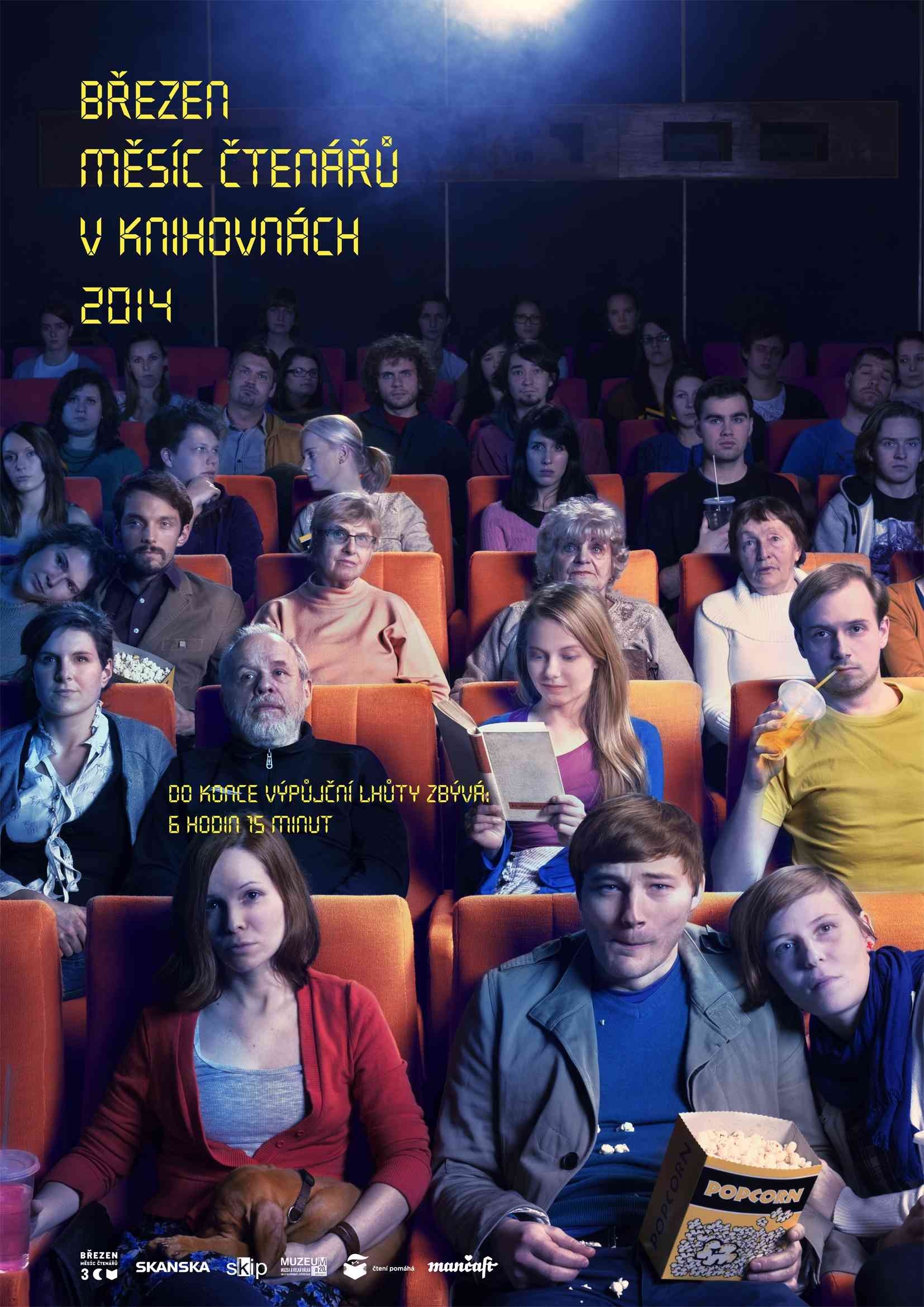 Svaz knihovníků a informačních pracovníků ČR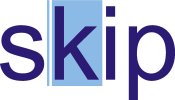 OBSAHAKTIVITY NA PODPORU ČTENÁŘSTVÍVzdělávací akce                                                                                              4Projekty a hospodaření                                                                                   5Mediální aktivity                                                                                               6Informační a kulturní aktivity                                                                           8ČINNOST ODBRORNÝCH ORGÁNŮČeský komitét Modrý štít                                                                                10Ediční komise                                                                                                   11Klub dětských knihoven                                                                                 12Klub lékařských knihoven                                                                              13Klub tvořivých knihovníků                                                                              15Klub vysokoškolských knihovníků                                                                 16Komise pro zahraniční styky                                                                          17Sekce knihovníků trenérů paměti                                                                 18Sekce služeb osobám se specifickými potřebami                                     19Sekce veřejných knihoven                                                                            20Sekce vzdělávání                                                                                            21REGIONÁLNÍ ORGANIZACE SKIP01   Praha                                                                                                         2202   Středočeský region                                                                                 2303   Jihočeský region                                                                                     2404   Plzeňský region                                                                                        2505   Chomutovsko                                                                                           2606   Ústecký region                                                                                         2607   Liberecký region                                                                                      2708   Východočeský region                                                                            28  09   Region Velká Morava                                                                             2910   Region Moravskoslezského a Olomouckého kraje                             3011   Karlovarský region                                                                                   31     ZÁVĚR A PODĚKOVÁNÍ                                                                                   32ÚVOD   SKIP i v roce 2014 zůstává největší oborovou profesní organizací knihovníků a informačních pracovníků v České republice. V roce 2014 počet našich členů individuálních i institucionálních mírně poklesnul - 1 520 členů! Regionem s největším počtem členů zůstává Praha (214), druhým největším regionem je Velká Morava, která zahrnuje kraj Jihomoravský a Zlínský (210) a stejný počet členů má i region Moravskoslezského a Olomouckého kraje (210). Velmi pěkný počet členů vykazuje Východočeský region (163), následován Jihočeským regionem (142), dalším velkým regionem je region Středočeský (136) a vice než sto členů má i Plzeňský region (130). Rozhodující silou i v následujícím období zůstávají ve SKIPu veřejné knihovny, ale roste i počet členů z knihoven specializovaných především v krajských městech.   Aktivní regiony, které organizují zajímavé akce pro své institucionální členy a nabízejí atraktivní benefity individuálním členům, nemají problém s poklesem své členské základy. SKIP je podle nového občanského zákoníku veden jako zapsaný spolek. V roce 2014 došlo k velkému poklesu individuálních členů /cca -200/, který byl vyrovnán nárůstem institucionálních členů v některých regionech díky našim atraktivním projektům v posledních letech (např. Knížka pro prvňáčka). I pro nadcházející období zůstává jedním z nejdůležitějších úkolů v regionech získávání nových členů, přesvědčování o významu profesní organizace pro individuální členy a instituce. Zůstává skutečností, že členské poplatky jsou hlavním zdrojem financování naší činnosti.   Vedle činnosti regionů je velmi důležitá aktivita našich odborných sekcí a klubů. Jednou z nejaktivnějších sekcí i v roce 2014 byla vedle již tradičního Klubu dětských knihoven především Sekce služeb osobám se specifickými potřebami, která uspořádala řadu seminářů s tematikou služby knihoven pro osoby s různými typy handicapů. Ačkoliv máme již 14 odborných sekcí a klubů, jejich aktivita je velmi úzce provázána s činností aktivních jedinců, jak se ukázalo např. na nebo aktivizaci Sekce knihovníků trenérů paměti pod vedením Zdeňky Adlerové, která aktivity této sekce rozšířila i mezi slovenské kolegyně. Tradičně velmi aktivní sekcí je činnost Komise pro zahraniční styky a její spolupráce s IFLA (v roce 2014 se kongresu IFLA ve francouzském Lyonu zúčastnila PhDr. Zuzana Hájková) a EBLIDA (Zdeněk Matušík). Alena Volková Balvínová dále aktivizuje stále přibývající členy Klubu tvořivých knihovníků a klub pořádá výstavy, semináře a již tradiční prodejní Vánoční jarmark v Klementinu, který byl v roce 2014 pro velký úspěch rozšířen o prodej chráněných dílen a výtěžek byl opět věnován nadačnímu fondu Klíček.   SKIP i v roce 2014 velmi úzce spolupracoval s partnerskými organizacemi a sdruženími, s nimiž má blízké zájmy. Za nejbližší partnery považujeme Ministerstvo kultury ČR, Spolek pro obnovu venkova, Unii zaměstnavatelských svazů, Goethe Institut Praha, máme i další partnery, s nimiž jsme uskutečnili v roce 2014 řadu společných akcí. Výkonný výbor se sešel celkem třikrát a předsednictvo VV SKIP celkem desetkrát a projednalo mnoho stanovisek, materiálů a úkolů. VZDĚLÁVACÍ AKCE   SKIP v roce 2014 získal na tyto akce grant MK ČR ve výši 408.000,- Kč v programu Knihovna 21. století. Jednalo se o cyklus 31 vzdělávacích akcí. Celková finanční hodnota byla 819 400,- Kč. Realizovány byly tyto akce:Arteterapie v knihovnáchBezbariérové knihovny – cesta k certifikátuCo venkovské knihovny umějí a mohou XČeština je jazyk vtipnýČtením a psaním ke kritickému myšleníDatabanka nápadů a možnosti jejího využitíHrátky s pamětíHry bez hranic aneb Knihovnice dětem 8. ročníkChceme dětem číst VI.Jak připravit výtvarnou dílnuJarní a podzimní setkání KDK SKIP 10Kde končí svět 2013/2014KnihOlympiádaKnihovnická dílna 2014Komunikační styly v knihovnické praxiLeoš Janáček aneb Morava světováLiterární Šumava 2014 ve VolarechLovci perelMalé podzimní setkání v Nové Včelnici 2014Noc s AndersenemNové trendy služby a nástroje ve vysokoškolských knihovnáchOKNA – O KNihovnických AktivitáchPoznáváme současné české autory dětských knihSeminář pro knihovníky seniory Senioři v knihovně – Knihovny pro seniorySetkání s loutkouSlužby digitální Knihovny NLKSoučasná literatura pro děti a její vliv na rozvoj čtenářstvíVzdělaný knihovníkWorkshop pro metodiky IIŽivá databanka   Další vzdělávací aktivity probíhaly v regionech. Nejaktivnější byl opět Klub dětských knihoven SKIP – např. jen Noci s Andersenem se zúčastnilo cca 81 559 dětí a dospělých na více než 1 397 spacích místech nejen u nás, ale i v řadě dalších evropských zemích. Více o dalších aktivitách se lze dočíst ve zprávách z regionů a odborných sekcí a klubů. PROJEKTY   Svaz knihovníků a informačních pracovníků České republiky se v roce 2014 podílel řadě projektů a nejvýznamnější byli jistě 2 projekty ve spolupráci s Unií zaměstnavatelských svazů. Projekt „Posilování bipartitního dialogu v odvětvích“ zastřešuje Konfederace zaměstnavatelských a podnikatelských svazů. Partnerem projektu je Českomoravská konfederace odborových svazů. Projekt je financován z prostředků Evropské unie. Unie zaměstnavatelských svazů realizuje projekt v 7 platformách a v platformě Kultura je SKIP ČR nejvíce zastoupeným partnerem. Projekt „Posilování bipartitního dialogu v odvětvích“ si klade za cíl nejenom zvýšit adaptabilitu zaměstnanců a konkurenceschopnost podniků, ale také zmapovat a vyhodnotit sociální odlišnosti a potřeby jednotlivých hospodářských odvětví, porovnat podmínky a naleznout východiska pro další spolupráci sociálních partnerů.   Druhým evropským projektem je projekt Specifika kolektivního vyjednávání a problematika uzavírání kolektivních smluv. Tento projekt je financován z prostředků ESF prostřednictvím Operačního programu Lidské zdroje a zaměstnanost a státního rozpočtu ČR. Hlavním cílem projektu je zvýšení konkurenceschopnosti zaměstnavatelů a kompetencí a spokojenosti zaměstnanců v odvětvích kultury a sociálních služeb prostřednictvím rozvoje a podpory sociálního dialogu. V oblasti kultury jsou cílovými skupinami zaměstnavatelé a zaměstnanci z oblasti orchestrů, knihoven a galerií, v sociální oblasti pak z oblasti poskytovatelů sociálních služeb. Realizace projektu vede k vytvoření či zprostředkování vhodných nástrojů, znalostí a modelů k podpoře vedení sociálního dialogu a kolektivního vyjednávání. Podstatou sociálního dialogu je společné hledání oboustranného prospěchu zaměstnavatele i zaměstnance při respektování a pochopení zájmů obou a uvědomění si společného cíle. Výsledkem jsou kultivované a vyvážené vztahy založené na vzájemných dohodách, win-win řešeních či kompromisech. Realizátorem projektu je opět Konfederace podnikatelských a zaměstnavatelských svazů ČR a i zde spolupracujeme s Českomoravskou konfederací odborových svazů.HOSPODAŘENÍ   Ze Zprávy o hospodaření SKIP za rok 2014 vyplývá, že naše příjmy činily 2 962 515 Kč. Dotace z MK ČR na projekty z programu Knihovna 21. století ve výši 408 000 Kč, dotaze na účast zástupce SKIP na jednání organizace IFLA 64 000 Kč a na Bulletin SKIP částku 61 000 Kč. Členské příspěvky SKIP byly vybrány ve výši celkem 1 377 600 Kč. Dar od projektu Čtení pomáhá Martina Romana ve výši 200 000 Kč. Ostatní příjmy z prodeje, reklamy, inzerce a účastnických poplatků činily 842 845 Kč. V roce 2014 byly výdaje SKIP celkem 2 764 442 Kč a byly použity na zajištění akcí a projektů pořádaných spolkem.MEDIÁLNÍ AKTIVITY   Svaz knihovníků a informačních pracovníků České republiky se v roce 2014 podílel na propagaci řady celostátních kampaní a v podpoře svých aktivit pokračoval ve spolupráci s významným partnerem – stavební společností Skanska. SKIP prodloužil s touto velkou firmou smlouvu o dlouhodobé spolupráci. V rámci uzavřené dohody se rozhodla Skanska finančně podpořit již existující úspěšné projekty SKIP (mj. Noc s Andersenem a další aktivity podporující rozvoj čtenářských dovedností a vztah ke knihám a četbě). Vroce 2014 byla vyhlášena a popáté předána cena společnosti Skanska v kategorii Městská knihovna roku. Záštitu nad soutěží převzal také Svaz měst a obcí ČR.  V rámci tradičního vyhlašování cen Knihovna roku tuto cenu získala Masarykova veřejná knihovna Vsetín. Na podporu a motivaci mladých pracovníků knihoven byla také v roce 2014 vyhlášena cena MARK s podporou firmy Skanska. Jejím prostřednictvím jsou oceňováni studenti knihovnictví a mladí pracovníci knihoven do 35 let. V roce 2014 byla touto cenou vyznamenána Mgr. Dagmar Chytková z Kabinetu informačních studií a knihovnictví Filozofické fakulty Masarykovy univerzity v Brně.   V roce 2014 SKIP zorganizoval pátý ročník celostátní akce Březen – měsíc čtenářů -do centra dění se tak opět dostal čtenář a čtení. Opakovaně si tak ověřujeme, jaká je  reálná situace čtenářství v ČR a chceme také četbu a čtenářství všem připomenout . SKIP propojuje čtenáře, organizace a instituce zabývající se četbou ke společné mediální kampani a hledá partnery se vztahem a ochotou podpořit tuto kampaň na podporu čtení i v následujících letech. Na podporu Března měsíce čtenářů byl vydán propagační plakát a záložky do knih! Březnová akce měla tři samostatné směry. Knihovny měly připravit ankety a průzkumy čtenářů, abychom zjistili, proč lidé nečtou či nechodí do knihoven. Ankety měly přinést informace o tom co čtenářům v knihovnách chybí a o možnostech to změnit. Druhým směrem byl Týden čtení aneb “Čtení sluší každému” – netradiční místa, nonstop čtení, čtení čehokoliv s kýmkoliv. V roce 2014 zaměřený především na výročí Bohumila Hrabala, Ondřeje Sekory a Eduarda Petišky. Třetím směrem Března měsíce čtenářů bylyt nové služby knihoven – půjčování elektronických knih, nové služby pro handicapované uživatele apod.    Další aktivitou v rámci březnové kampaně byla soutěž Čtenář roku. V roce 2014 jsme v knihovnách pokračovali v tradici – oceňování  nejlepších čtenářů. Knihovny v březnu tak již pravidelně každý rok oceňují své nejlepší čtenáře a hledají svého „Čtenáře roku“. Cílem této aktivity je posilovat společenský význam a prestiž četby a ocenit ty, kteří služby knihoven nejvíce využívají a podporují. V roce 2014 jsme v knihovnách oceňovali naše čtenářské rodiny, doporučeným kritériem byl celkový přehled přečtených knih, ale zapojené knihovny si pochopitelně ještě doplnily další kritéria pro výběr vítěze. V průběhu března byli vyhodnoceny čtenářské rodiny nejen jednotlivých knihoven, ale také všech krajů a celostátní vítěz – čtenářská rodina Nymburských z Jindřichova Hradce – byla slavnostně představena v přímém přenosu České televize v rámci předávání cen Magnesia Litera 2014.   SKIP zorganizoval v rámci BMČ 2014 patnáctý ročník (poosmé pod záštitou Asociace krajů České republiky) BIBLIOWEBU, soutěže o nejlepší webovou prezentaci knihovny. V kategorii odborných knihoven a knihoven v obcích nad 30 tisíc obyvatel zvítězila Městská knihovna v Praze, na druhém a třetím místě se umístila Moravskoslezská vědecká knihovna v Ostravě a stejný počet bodů získala Národní technická knihovna v Praze. V kategorii knihoven v obcích od 14 tisíc obyvatel do 30 tisíc obyvatel si vítězství odnesla Městská knihovna v Ústí nad Orlicí před Městskou knihovnou v Litvínově a Masarykovou veřejnou knihovnou ve Vsetíně. V kategorii knihoven v obcích do 14 tisíc obyvatel zvítězila Místní knihovna Radotín před Městskou knihovnou v Rokycanech a Městskou knihovnou ve Frenštátě pod Radhoštěm.    Celkové pořadí opět výrazně ovlivnilo kritérium, jímž se zjišťovalo, zda jsou stránky přístupné pro těžce zrakově postižené.  Metodické centrum informatiky Sjednocené organizace nevidomých a slabozrakých ČR (SONS) vyhodnotilo jako nejlepší webové stránky web Městské knihovny v Ústí nad Orlicí. Ta získala ocenění Blind Friedly Web. Letos podesáté hodnotila stránky soutěžících knihoven i laická veřejnost, která měla možnost hlasovat prostřednictvím speciálních webových stránek. Prvenství si v této kategorii odnesla Místní knihovna Veselice.   Desítky knihoven v celé České republice připravily mnoho zajímavých akcí pro své uživatele ke Světovému dni knihy a autorských práv, který byl vyhlášen světovou organizací UNESCO na 23. dubna. Tento svátek měl být zaměřen především na propagaci knih a čtení a měl by se stát největší každoroční oslavou nejen knihoven.    V letošním Týdnu knihoven podpořil náš Maraton čtení projekt Čtení pomáhá!Cílem akce Maratón čtení bylo dosáhnout toho, aby v průběhu BMČ knihovny nabídly svým  čtenářům a dalším návštěvníků co největší kontakt s autory a překladateli literárních  děl i odborné literatury. Jednalo se o různé formy setkání, diskusí a besed s autory  a zejména autorská čtení případně besedy o literatuře. Celková výše  finanční podpory, která byla rozdělena mezi knihovny, činila 100 000,- Kč. SKIP v loňském roce za finanční podpory firmy SKANSKA připravil a distribuoval do knihoven plakáty a záložky na podporu svých akcí Březen – měsíc čtenářů a Týden knihoven. Všechny plakáty a záložky na vysoké profesionální úrovni realizovala firma MANČAFT. Firma SKANSKA finančně podpořila také realizaci dalších úspěšných projektů SKIP – Noc s Andersenem a Knížka pro prvňáčka. V roce 2014 bylo vydáno a distribuováno do více než 400 knihoven 25 000 kusů knížek pro prvňáčky. Projekt finančně podpořilo nakladatelství TRITON a také projekt Čtení pomáhá. Touto aktivitou chce SKIP oslovit nejen děti, ale školy a spolupracovat s nimi na rozvoji čtenářské gramotnosti. V roce 2014 jsme spolupracovali se také Svazem květinářů a floristů České republiky na fotografické soutěži Rozkvetlá knihovna. Do této soutěže se přihlásily desítky knihoven a tato aktivita byla velmi často zmiňována především v regionálních médiích.INFORMAČNÍ A KULTURNÍ AKTIVITY   Už počtrnácté spojily své síly knihovny, školy, ústavy sociální péče, domy dětí, občanská sdružení i obecní úřady, aby pozvaly děti do kouzelného světa pohádek. Mezinárodní akce Noc s Andersenem byla pořádána k podpoře dětského čtenářství a k oslavě Mezinárodního dne dětské knihy Klubem dětských knihoven SKIP ČR. SKIP finančně podpořil Noc s Andersenem vydáním pohlednic s detektivem Vrťapkou Pavla Morkese pro všechny spáče v knihovnách i ve školách.    Ve dnech 6. října – 12. října proběhla již tradiční akce Týden knihoven. Do centra našeho zájmu se dostali především naši uživatelé, i pro rok 2014 jsme se snažili každé cílové skupině připravit jiný program. Týden knihoven začal 6. října celostátní akcí Velké Říjnové Společné Čtení. KNIHOVNICKÝ HAPPENING měl proběhnout v Klementinu, ale nakonec se letos neuskutečnil – na vytipovaných místech probíhaly stavební úpravy v rámci revitalizace areálu. 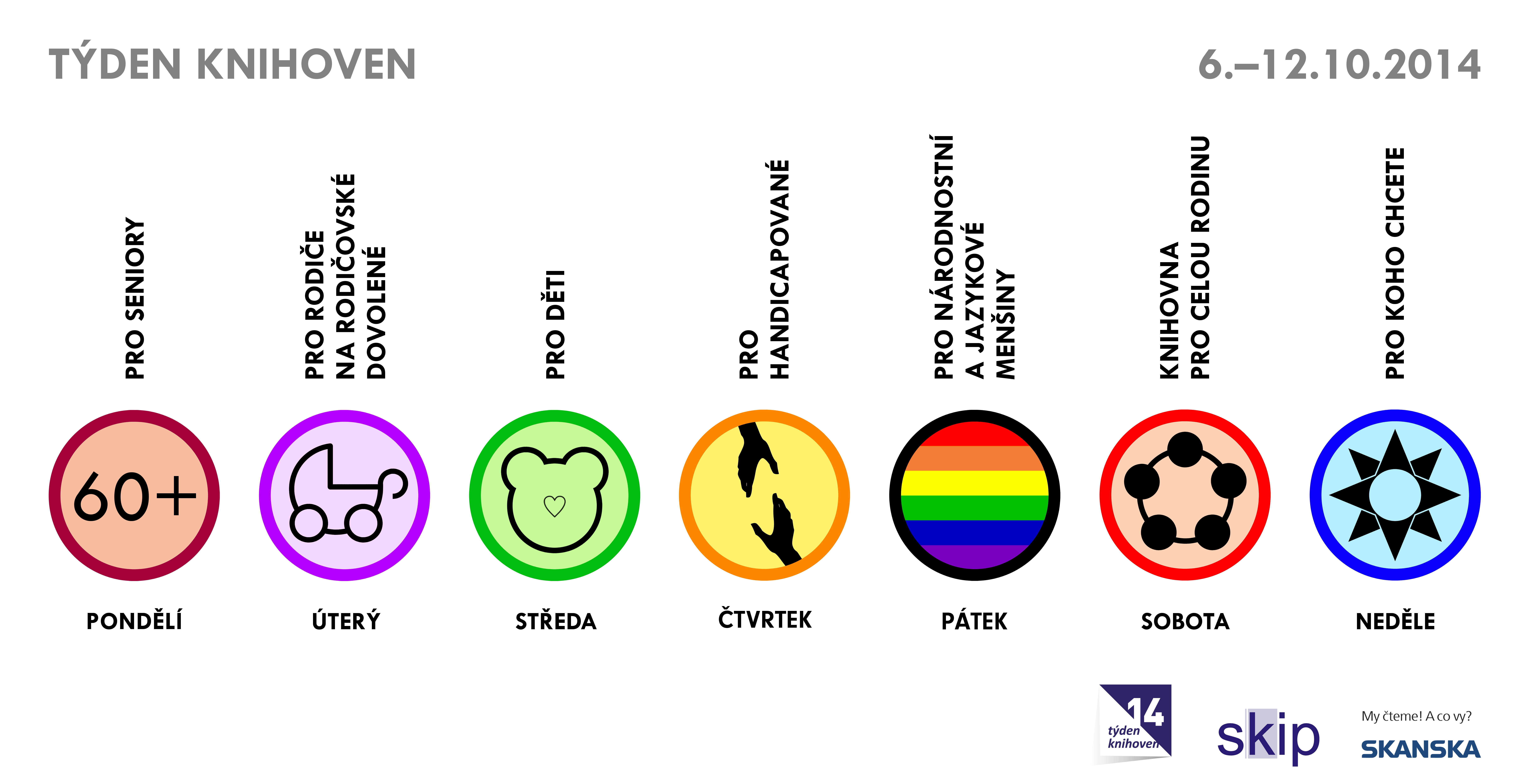 Již podvanácté byly předány ceny Ministerstva kultury „Knihovna roku 2014“ dne 16. října v prostorách Zrcadlové kaple Klementina. V kategorii „základní knihovna“ získala hlavní cenu Obecní knihovna Horní Lideč ze Zlínského kraje. Zvláštní ocenění a diplom v této kategorii získaly Obecní knihovna ve Vikýřovicích z Olomouckého kraje a Obecní knihovna v Lomnici z Karlovarského kraje. V kategorii „informační počin“ získala cenu Jihočeská vědecká knihovna v Českých Budějovicích za zahájení služby půjčování e-knih. Zvláštní ocenění a diplom obdržela Knihovna Jiřího Mahena v Brně za zavedení služby „Lekotéka – hračky a pomůcky pro děti se zvláštními vzdělávacími potřebami.“ SKIP se významně podílel na výběru a hodnocení knihoven v kategorii „základní knihovna.“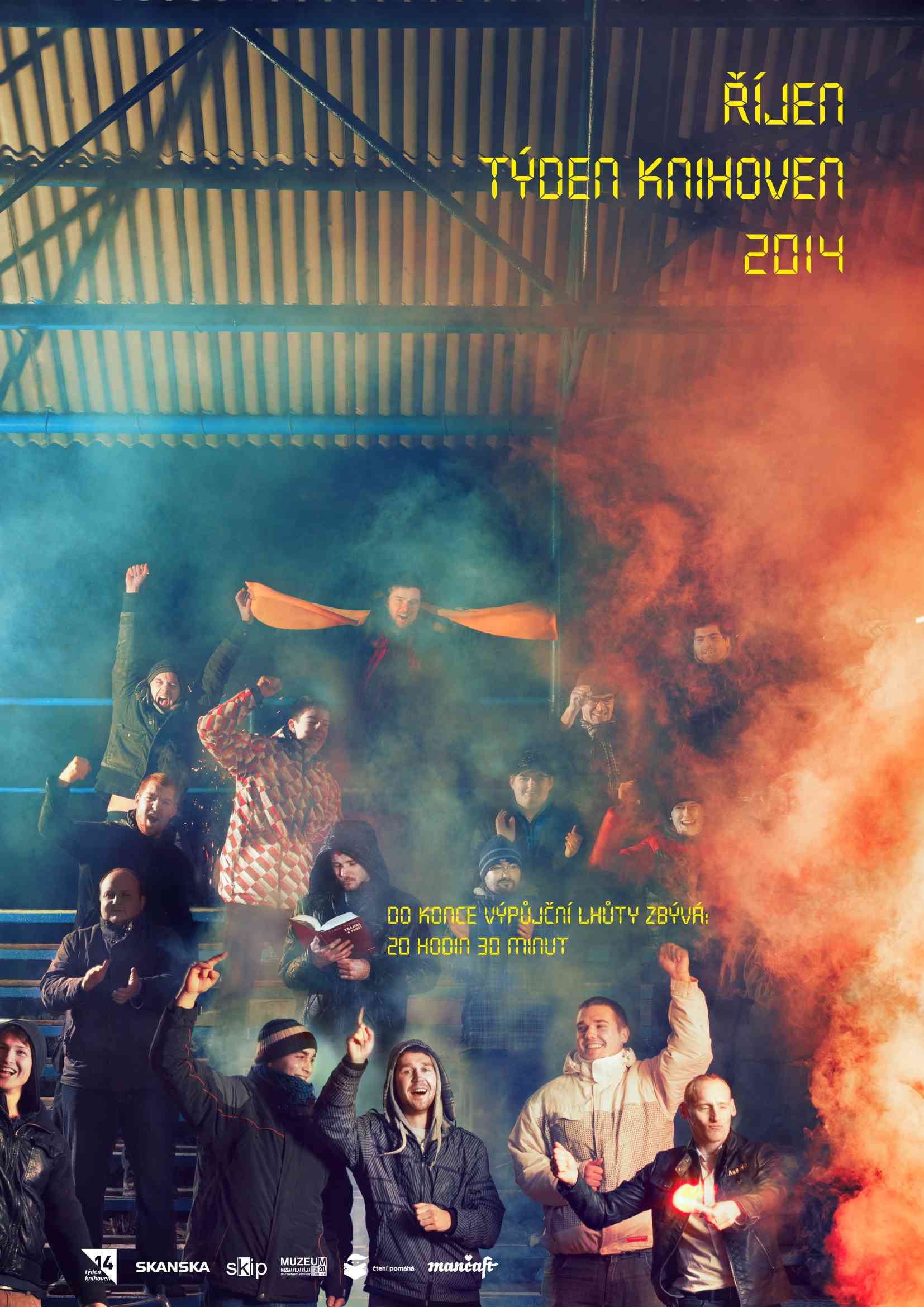 ČESKÝ KOMITÉT MODRÝ ŠTÍT   Posláním Českého komitétu Modrý štít je preventivní ochrana, zmírňování rizik a pomoc při záchraně kulturního dědictví ohroženého přírodní katastrofou, selháním člověka či ozbrojeným střetnutím. Za tímto účelem a na zcela dobrovolném základě shromažďuje a šíří informace; mezi jeho aktivity spadá koordinace akcí a součinnost při realizaci nezbytných opatření v případě výjimečných situací v ČR nebo prostřednictvím ICBS - International Committee of the Blue Shield. V roce 2015 bylo opět vydáno kolečko záchranných prací.   Český komitét Modrého štítu ve spolupráci s Národním archivem uspořádal dne 14. října seminář Paměťové instituce a legislativa. Konference proběhla ve spolupráci s Národním archivem a pod záštitou České komise pro UNESCO. Své poznatky a zkušenosti sdělovali odborníci z oblasti ochrany kulturního dědictví – PhDr. Anna Matoušková, náměstkyně ministra kultury pro oblast kulturního dědictví MK ČR vystoupila v úvodu konference. Současnému stavu připravované normy Památkového zákona se věnoval Mgr. Jiří Vajčner, Ph.D. z odboru památkové péče MK ČR a JUDr. Martin Zídek z Památkové inspekce MK ČR ve svém příspěvku. Ing. Alexandra Křížová z Národního památkového ústavu shrnula historii a současnost Památkového zákona a evidenci kulturních památek. Mgr. Pavel Hlobuček a JUDr. Věra Sejkorová z odboru ochrany movitého kulturního dědictví přednesli příspěvek s názvem Praktická aplikace zákona č. 428/2012 Sb., o majetkovém vyrovnání s církvemi. A dlouhodobé spolupráci mezi státem a církví se věnoval Mgr. Michal Soukup z Muzea umění v Olomouci. Úmluvu OSN o jurisdikčních imunitách států a jejich majetku a přistoupení České republiky komentoval JUDr. Pavel Caban, Ph.D. z odboru mezinárodního práva MZV. Další příspěvky byly na téma legislativa v muzejní praxi, Nový občanský zákoník a dary muzeím a galeriím a příprava novely Autorského zákona.   Ve dnech 26.11.- 27.11. proběhla již 15. konference Archivy, knihovny a muzea v digitálním světě v konferenčním sále Národního archivu v Praze. Konference byla věnována problematice spolupráce archivů, knihoven, muzeí, galerií a památkové péče při využívání informačních a komunikačních technologií pro ochranu a zpřístupnění kulturního dědictví. Projekt Národní digitální knihovny prezentoval Luděk Rašek z CGI. Michal Indrák z Moravské zemské knihovny seznámil přítomné se zkušenostmi z provozu digitalizační linky v MZK. Alojz Androvič a Ivan Ciglan z Univerzitní knihovny v Bratislavě přednesli příspěvek Dlouhodobá ochrana digitalizovaného kulturního dědictví na Slovensku. Jan Šejbl z Náprstkova muzea Národního muzea měl příspěvek s názvem Světelné obrazy A.V.Nováka – objev, digitalizace a prezentace unikátní fotografické pozůstalosti. Kolegové z Národní knihovny Tomáš Foltýn, Petra Vávrová a Anna Vandasová se věnovali Aplikaci pro průzkum fyzického stavu novodobých knihovních fondů. Geografický informační systém Internetové encyklopedie ději Brna představil Petr Vachůt z Muzea města Brna. Filip Šír z Moravské zemské knihovny prezentoval první rok Virtuální národní fonotéky atd. Všechny prezentace jsou přístupné na: http://kuc.cz/sh5vs9. EDIČNÍ KOMISE   Tradičním produktem VV SKIP je spolkový časopis Bulletin SKIP. V roce 2014 vycházel ve svém 23. ročníku v papírovém vydání a 13. ročníku v elektronickém vydání. Rozsah čísel papírového vydání zůstal oproti roku 2013 nezměněn: 40 stran, z toho 8 stran na lakovaném papíře barevně.  Tento průměr však byl dodržen takto: číslo 1 a 3 vyšlo na 36 stranách, čísla 2 a 4 naopak na 44 stranách. Bulletin SKIP vychází s finanční podporou Ministerstva kultury ČR.            Zaměření časopisu se příliš nemění: důraz je kladen na zprávy o aktivitách SKIP, a to nejen v rubrikách SKIP v akci (nová rubrika) a Co nového ve SKIP, také další články se týkají často spolkové činnosti. Tradiční jsou rubriky „Do rámečků“, kde se redakce snaží shromažďovat informace o všech oceněních, udělených v českém knihovnictví, rubrika „Atlas“, věnovaná knihovnám, kterým se dostalo nových prostor, „Inspirace“, přinášející zcela nové nápady, a další rubriky.    Loňská rubrika „Portály“ byla nahrazena dvěma novými: „Sociálně znevýhodnění“ a „Vzdělávání“. O druhou jmenovanou se postarala členka redakční rady Adéla Dilhofová z Moravské zemské knihovny v Brně. Naznačuje to současně nový trend v práci se členy redakční rady, který bude pokračovat i v roce 2015. Podle dohody na redakční radě vzniká náhradou za dvě letošní rubriky rubrika nová, věnovaná problematice managementu v knihovnách, kterou povedou dva členové redakční rady – Kateřina Bajo a Roman Giebisch.    Čtyři běžná čísla doplňuje každoročně jedno zvláštní číslo, věnované knihovnictví v jedné cizí zemi. Po Španělském knihovnictví, kterému bylo věnováno zvláštní číslo roku 2011, přišlo na řadu Čínské knihovnictví jako zvláštní číslo 2012 –  vyšlo s 1. číslem Bulletinu SKIP 2013. Jako zvláštní číslo roku 2013 připravila redakce Turecké knihovnictví, bylo expedováno s 1. číslem Bulletinu SKIP 2014. V roce 2014 připravila redakce zvláštní číslo pro rok 2014 Německé knihovnictví, a to ve spolupráci s ředitelem Městské knihovny v Essenu, který je současně ředitelem organizace EBLIDA – Klausem-Martinem Böttgerem. Číslo je překládáno v Goethe Institutu v Praze a téměř tradičně vyjde s prvním číslem roku 2015.    Úroveň časopisu hodnotí pravidelně redakční rada scházející se pravidelně 2x ročně, vesměs v nově otevřených knihovnách – letos ve dvou pražských: v květnu na Hradčanech, v listopadu na Lužinách. Znovu se zlepšilo se i zapojení členů do činnosti, zejména s vedením dvou nových rubrik. Je znát odklon od inzerentů, a to přes snahu redakce. Jediným pravidelným inzerentem (a sponzorem) Bulletinu SKIP je firma Ceiba.    Činnost redakční Bulletinu SKIP tím ovšem nekončí – je také ediční komisí SKIP. Už čtvrtým rokem je však nutné konstatovat dva problémy: nedostatek rukopisů a nízký zájem knihoven o publikace s knihovnickou tematikou. Zatím jsme nenašli cestu, jak to změnit. V roce 2014 zůstal SKIP bez dalších vydavatelských aktivit – plánované elektronické vydání publikace Architektura knihoven se znovu zadrhlo z technických důvodů a jednání s vysokoškolskými pracovišti nepřineslo žádoucí výsledek.KLUB DĚTSKÝCH KNIHOVEN   Valná hromada KDK SKIP ČR se koná pravidelně jedenkrát za rok. Je příležitostí nejen pro zhodnocení práce za uplynulý rok a plánování aktivit na příští období, ale především místem pro osobní setkání knihovníků. Letošní, už 21. valná hromada KDK SKIP ČR se uskutečnila 20. 10. 2014 v Národní knihovně v Praze. Zúčastnilo se 31 lidí (tj. asi desetina všech členů KDK; o 1 méně než v roce 2013). Na programu byly zprávy garantů o průběhu celostátních projektů a zprávy předsedkyní o činnosti jednotlivých regionálních klubek - viz níže (od s. 19). Na valnou hromadu navázal v úterý 21. 10. ve stejných prostorách vzdělávací seminář pro pracovníky dětských oddělení knihoven, věnovaný literární fantastice, sci-fi, fantasy, hororu a komiksu. Lektory byli Pavla Lžičařová, Vlado Ríša, Martin Šust, Vojtěch Rabyniuk a Míla Linc.   Ve čtvrtek 10. dubna 2014 v Památníku národního písemnictví v Praze na Strahově za přítomnosti dětí, spisovatelů, ilustrátorů a nakladatelů slavnostně vyvrcholil už XXI. ročník celostátní ankety o nejhezčí a nejoblíbenější knihu proděti, vydanou v předchozím roce, SUK – Čteme všichni. Akce je součástí oslav Mezinárodního dne dětské knihy. Název je odvozen od jména Václava Františka Suka, významného teoretika v oblasti literatury pro mládež a zakladatele jediné vědecké knihovny zaměřené na problematiku literatury pro děti a mládež, Sukovy studijní knihovny 6 literatury pro mládež. Anketa probíhá vždy od ledna do března, v jejím rámci se udělují Cena dětí, Cena knihovníků a Cena Noci s Andersenem. Zvláštní postavení má Cena učitelů za přínos k rozvoji dětského čtenářství, a to pouze prvním vydáním nových českých titulů. Jejím posláním je upozornit pedagogickou veřejnost na nové tituly vhodné i pro výuku. Doplňující otázka na anketním lístku zněla v návaznosti na zaměření aktuálního ročníku projektu Kde končí svět: „Které číslo je v pohádkách nejdůležitější a proč?“ Počet zapojených dětských čtenářů letos bohužel klesl pod hranici 3.000, knihovnice a knihovníci poslali cca 250 hlasů. Na vyhodnocení do Památníku přijeli dětští čtenáři ze všech koutů republiky.   Webový registrační formulář spočítal, že XIV. ročníku Noci s Andersenem se v pátek 4. dubna 2014 zúčastnilo 81 559 dětí a dospělých z 16 zemí světa, kteří „spali“ na celkem 1 397 místech naší planety. Kromě České republiky též na Slovensku, v Polsku, v Bulharsku, Slovinsku, Chorvatsku, Německu, Švýcarsku, Dánsku, Španělsku, Řecku, ale i ve Francii a Velké Británii, ba dokonce i v Austrálii, USA či africké Keni. Někteří spáči (jako např. skupina SKANSKA) se navíc zaregistrovat ani nestihli… Další Noc s Andersenem spojila zdravé děti a děti s postižením, děti s vyznáním i bez vyznání, děti z knihoven, škol, dětských domovů, rodinných týmů, domácích škol, komunitních míst, skautských i pionýrských kluboven, rodinných center, azylových domů, děti bez rozdílu barvy pleti...    III. řádný ročník celostátní soutěžní přehlídky zajímavých a originálních knihovnických besed a pořadů s názvem OKNA (O KNihovnických Aktivitách) proběhl ve dnech 15. – 16. dubna 2014 v Knihovně města Hradce Králové. Cílem přehlídky je prezentovat a ocenit nejlepší programy pro děti a mládež v knihovnách, které by se měly stát zdrojem inspirace pro ostatní knihovny. KLUB LÉKAŘSKÝCH KNIHOVEN   Společným cílem klubu je podporovat rozšiřování dovedností a kvality služeb v lékařských knihovnách v návaznosti na mezinárodní spolupráci zejména v oblasti dalšího profesního vzdělávání, dále podporovat a rozvíjet moderní komunikační cesty pro vzájemnou odbornou informovanost, podporovat rozšiřování dovedností zejména s ohledem na kvalitu služeb a standardizaci procesů v lékařských knihovnách s orientací na zahraniční spolupráci (http://www.eahil.net), sledovat a analyzovat uživatelské potřeby a iniciovat aktivity pro zvyšování uživatelské spokojenosti, prosazovat profesní zájmy členů a uživatelské preference, rozšiřovat povědomí profesní etiky (http://skip.nkp.cz/CoKodex.htm).   Ke dni 28.11.2014 bylo registrováno 29 členů Klubu lékařských knihoven ze všech regionů ČR. Klub lékařských knihoven SKIP chce prosazovat tréninky, celoživotní vzdělávání a prohlubování profesní mobility lékařských knihovníků a nacházet praktické cesty pro rozšiřování spolupráce s jinými knihovnami. Sledovat, analyzovat a definovat ve spolupráci s ostatními národními i zahraničními subjekty uživatelské potřeby a iniciovat aktivity pro zvyšování uživatelské spokojenosti.   V termínu 28.4.- 31.5.2014 proběhl ve spolupráci s Národní lékařskou knihovnou (díky dotačnímu programu Ministerstva kultury ČR – VISK 2)  a Klubu lékařských knihoven SKIP a RUK UK e-learningový kurs „Vyhledávání odborných zdravotnických informací v režimech online a podpora hodnocení vědy v knihovnách“ v prostředí Moodle. Kurz absolvovalo 24 zdravotnických knihovníků. Další významnou akcí Klubu lékařských knihoven, které se účastnili nejenom členové, ale i ostatní  knihovníci v celkovém počtu 27, bylo pracovní setkání lékařských knihovníků dne 19.10.2014 v čítárně Národní lékařské knihovny v Praze. Setkání s tématem „Z historie medicíny 18.- 20. století“ nejen ve sbírkách a fondech Národní lékařské knihovny. Spolupořadatelé byli pracovníci Zdravotnického muzea Národní lékařské knihovny.  Zajímavé přednášky domácích i externích odborníků byly doplněny závěrečným kvízem. Akce se konala k Týdnu knihoven a byla spolufinancována z Programu Ministerstva kultury ČR Knihovna 21. století.   Výbor Klubu lékařských knihoven se sešel  20.3.2014 v Brně a v termínu 9.12.2014 bylo naplánováno setkání v Praze. Na programu výboru je průběžně diskutována otázka kvality zdravotnických informací pro občana v kontextu strategického materiálu Ministerstva zdravotnictví Zdraví 2020 a pracovní skupiny Zdravotní gramotnost, ve které má Národní lékařská knihovna zastoupení. O činnosti Klubu lékařských knihoven v roce 2014  byli  informováni členové Konzultační skupiny Reglek na pracovním jednání 9.12.2014 v Praze.   Dále byla podpořena spolupráce s pracovní skupinou EAHIL (Evropská asociace lékařských knihoven), která se zabývá pacientskými informacemi. Informace pro členy klubu jsou zveřejňovány na adrese:http://www.nlk.cz/informace-o-nlk/spoluprace/klub-lekarskych-knihovena v elektronickém časopise Lékařská knihovna.KLUB TVOŘIVÝCH KNIHOVNÍKŮ   Rok 2014 byl čtvrtým rokem činnosti Klubu tvořivých knihovníků /KTK/. V klubu se sdružují knihovníci s tvořivými koníčky, převážně s výtvarným zaměřením. Členská základna se navýšila o 3 tvořivé knihovnice. Počet členů klubu je nyní 67. V roce 2014 proběhlo celkem 9 akcí.   Pravidelné jarní setkání všech členů KTK bylo v r. 2014 zrealizováno ve formě přednášky. Přednáška "Ruční práce jako duchovní obroda" 15.4.2014 od 16.30 hod., Knihovna VŠUP. Podtitul přednášky: Marie Hoppe-Teinitzerová a hnutí Artěl. Paní docentka Lada Hubatová Vacková se ve své přednášce věnovala osobnostem a filosofickým základům, které ovlivňovaly vznik hnutí na podporu umění a řemesel, zakládání odborných škol dekorativního umění a s tím souvisejících vzdělávacích ústavů. Cílem byla snaha o to, aby umělecké a řemeslné výrobky, které nás bezprostředně obklopují a kladně podmiňují rozvoj osobnostního charakteru, odpovídaly dobové představě krásy a stylu. Své povídání paní docentka doprovázela promítáním fotografií kvalitně řemeslně provedených výrobků, vytvořených různými výtvarnými technikami. Uvedla též vybrané zajímavé partie z textů knih, zápisků a různých dopisů osob, o kterých povídala.   Putovní výstava Klubu tvořivých knihovníků pod názvem: „Knihy, informace, internet a počítačové sítě trochu jinak“ hostovala během roku 2014 ve 4 knihovnách ČR  - Planá nad Lužnicí, Votice, Litomyšl a Vítkov. Pohlazení na duši – Výstava kolekce keramiky Aleny Volkové Balvínové.  Severočeská vědecká knihovna v Ústí nad Labem, pobočka W. Churchila 3, od středy 17.9.2014  do pondělí 17.11.2014. DVOJICE – reliéfy – výstava keramiky Aleny Volkové Balvínové, Galerie Městské knihovny v Lounech od 3.11. do 27.11.2014. Tvorba  zvířátek pro charitativní akci na pomoc kočičímu útulku o.s. Zachraň kočku z Jílového u Prahy - www.zachrankocku.cz. Akci zorganizovala slečna Kristýna Rolincová 19.10.2014 první charitativní prodejní akce na 16. umisťovací výstavě koček v Kongresovém paláci na Vyšehradě. Během akce se podařilo pro O. S. Zachraň kočku vybrat 4.790,- Kč. Byla prodána jen menší část shromážděných výrobků. Další charitativní prodejní akce budou následovat. Článek o charitativní akci je  přílohou této výroční zprávy.   Druhá charitativní prodejní akce  - zvířátka, která se v prvním kole neprodala, byla prodávána na další "Mikulášské umisťovací výstavě koček" v neděli 7.12.2014  v Gymnáziu Jana Patočky, Jindřišská ul. 966, Praha. Tentokrát se prodalo méně, než minule, přesto se podařilo získat na veterinární úkony 8.030,- Kč. Symbolický šek i s penězi byl po výstavě předán místopředsedkyni útulku (majitelka útulku kvůli nemoci koček nebyla přítomna).  Pro zbylé výrobky byl ještě spuštěn předvánoční charitativní prodej přes Facebook.    Vánoční jarmark 2014 v Klementinu se konal  4.12. 2014 od 10  do 17 hodin. Účastnilo se 12 členek Klubu tvořivých knihovníků.KLUB VYSOKOŠKOLSKÝCH KNIHOVNÍKŮ   K 31. 10. 2014 klub registruje84 individuálních členů. V průběhu roku Klub uspořádal za finanční podpory Ministerstva kultury České republiky tři odborné semináře.   První seminář se uskutečnil dne 14. 4. 2014 pod názvem Nový občanský zákoník ve vztahu k činnostem odborných knihoven. Přednášející byl Mgr. Jurman, který představil nejprve v obecném rámci Nový občanský zákoník jako zásadní, ucelenou normu. Zdůraznil významné změny v Novém občanském zákoníku, jako například posílení svobody jednotlivce a podporu osobnostních práv, větší smluvní volnost, podporu ochrany spotřebitele, pozitivní změny v dědickém a rodinném právu apod. Nutné úpravy knihovnických činností a služeb ve vztahu k Novému občanskému zákoníku nejsou nijak dramatické. Nový občanský zákoník definuje formy licenčních a spotřebitelských smluv, které mohou využívat i knihovny. Ohledně výpůjčních služeb Nový občanský zákoník zakotvuje povinnost knihovny vyzvat dlužníka k zaplacení pokuty do 3 měsíců od vrácení knihy. Dále je knihovna povinna mít souhlas čtenáře s aktuálním zněním knihovního řádu.   Druhý seminář se uskutečnil dne 20. 5. 2014  a byl nazván Pokročilé nástroje systému Aleph prakticky. Praktický seminář u osobních počítačů pod vedením Mgr. Příbramské, dlouholeté administrátorky systému Aleph na Univerzitě Karlově v Praze. Na semináři se lektorka zaměřila především na pokročilé možnosti vyhledávání, generování statistik a tiskových vstupů v systému Aleph.    Třetí seminář byl zorganizován dne 21. 10. 2014 s názvem Strašák RDA aneb nová katalogizační pravidla a přechod na MARC 21. Lektorka srozumitelnou a přehlednou formou seznámila účastníky s konceptem nových pravidel, které aplikují model FRBR (funkční požadavky na bibliografické záznamy). Naznačila, že změny jsou spíše v rovině přístupu a myšlení než v dramatických změnách způsobů katalogizace. Největší změny v katalogizaci nás pravděpodobně teprve čekají až bude zaveden nový typ výměnného formátu, který bude vyhovovat modelu FRBR.   Klub vysokoškolských knihovníků plánuje pokračovat v pořádání vzdělávacích aktivit zaměřených zejména na nové trendy, technologie a aktuální témata ve vysokoškolských knihovnách. Cílem seminářů jsou kombinace odborných přednášek s prostorem pro diskusi a sdílení dobré praxe. Klub se bude nadále aktivně zapojovat v oblasti benchmarkingu vysokoškolských knihoven, způsobu hodnocení kvality služeb vysokoškolských knihoven a dalších témat ve spolupráci s Asociací knihoven vysokých škol. Mezi dílčí cíle Klubu vysokoškolských knihoven je plán obsahové i grafické úpravy webu.      Členové Klubu vysokoškolských knihovníků se také v tomto roce především zúčastňovali celostátních a odborných setkání organizovaných svými zřizovateli, odbornými sekcemi nebo SKIP. Činnost Klubu otevírá prostor pro to, aby se členové SKIP z řad vysokoškolských knihovníků výrazněji přihlásili knárodní knihovnické komunitě.KOMISE PRO ZAHRANIČNÍ STYKYVýznamný úsek v činnosti SKIP představuje působení v rámci Mezinárodní federace knihovnických sdružení a institucí (IFLA). K zachování možnosti aktivního zapojení SKIP do práce v IFLA významně přispívá, prostřednictvím grantů v rámci programu Knihovna 21. století, Ministerstvo kultury. Předmětné období bylo po dlouhé řadě let první, kdy SKIP neměl přímé zastoupení v některém z pracovních orgánů IFLA, neboť předložená kandidatura do Stálého výboru sekce IFLA pro veřejné knihovny v roce 2013 nebyla úspěšná. Nicméně, jednání Světového knihovnického a informačního kongresu – 80. generální konference a shromáždění IFLA ve dnech 16. – 22. srpna 2014 v Lyonu (ve Francii) se zúčastnila členka Předsednictva výkonného výboru SKIP kol. Zuzana Hájková.Evropská kancelář knihovnických, informačních a dokumentačních sdružení (EBLIDA) představuje platformu, jejímž prostřednictvím knihovnická a informační obec uplatňuje zájmy své profese i svých klientů na evropské (evropskounijní) scéně. SKIP využíval zvláštní podmínky členství poskytnuté EBLIDA na první tři léta (členský příspěvek ve výši 200 EUR v letech 2010-2012, v roce 2013 ještě na zvýhodněné úrovni přes 600 EUR, v roce 201 již ovšem SKIP zaplatil členské příspěvky v plné výši EUR 1523,18). Velmi významnou událostí bylo zasedání Výkonného výboru EBLIDA v Praze ve dnech 27. a 28. února 2014. Jedinečný rámec pro toto zasedání vytvořil společný seminář s Goethe Institutem, na kterém vystoupil i vedoucí týmu Kampaně za e-čtení Gerald Leitner a prezident EBLIDA Klaus-Peter Böttger (viz dále) a zvláště přijetí účastníků zasedání i představitelů knihovnické obce z Česka a Slovenska velvyslancem Spolkové republiky Německo Detlefem Lingemannem 26. 2. 2014 v historických prostorách velvyslanectví. V souvislosti se zasedáním Výkonného výboru EBLIDA v únoru 2014 v Praze přijela na návštěvu Česka paní Amandine Jacquet, členka Národního výboru ABF odpovědná za mezinárodní spolupráci. SKIP pro ni zajistil knihovnický program v Praze (návštěva Městské knihovny v Praze, Národní technické knihovny a Národní knihovny ČR) a v Hradci Králové (Knihovny města Hradce králové a Studijní a vědecké knihovny v Hradci Králové).Tradiční spolupráce s Goethe-Institutem (GI) Praha měla v roce 2014 dva vrcholy:  Prvním byl seminář na téma Komunikační strategie knihoven, mimořádně konaný v únorovém termínu (26. 2. 2014), v předvečer zasedání Výkonného výboru EBLIDA v Praze. Vedle vystoupení čelných představitelů EBLIDA (viz výše) na téma Právo na e-čtení (G. Leitner) a Komunikace mezi knihovnami a politikou -  strategie náhody, nebo systematické propojení? (K.-P. Böttger) vystoupila ředitelka Městské knihovny Norimberk Elisabeth Sträter na téma Mé oblíbené místo v Norimberku: koncept komunikace Městské knihovny Norimberk. Za českou stranu přednesli ředitel Městské knihovny v Praze Tomáš Řehák a tamní tisková mluvčí Lenka Hanzlíková prezentaci na téma Když má knihovna problém. Druhým vrcholem spolupráce s GI v roce 2014 byla studijní cesta skupiny 40 knihovnic a knihovníků do knihoven v Bavorsku a Bádensku-Virtembersku ve dnech 27. – 30. října 2014.SEKCE KNIHOVNÍKŮ TRENÉRŮ PAMĚTI   Počátkem každého roku pořádá Česká společnost pro trénování paměti a mozkový jogging základní kurz pro nové trenéry paměti. Také letos jej absolvovali zájemci z řad knihovníků. Díky tomu se naše sekce rozrostla o pět nových členů. K 17. 12. 2014 má sekce SKIP Knihovníci – trenéři paměti 45 členů. V roce 2014 jsme uspořádali 784 akcí (1,5 – 2 hodiny trvající), kterých se zúčastnilo 4 332 zájemců (513 ZŠ, 396 SŠ, 1526 dospělí, 1897 senioři). Kooperace se Slovenskou republikou, kterou jsme zahájili v loňském roce, přinesla první ovoce. Ke spolupráci se přihlásilo a svůj profil na sekčních stránkách zveřejnilo osm slovenských knihovnic, které v prvním roce své činnosti uspořádaly 71 akcí pro 570 účastníků všech generací.   V posledních dubnových dnech se v MěK Břeclav konala osmá Dílna knihovníků – trenérů paměti. Opět se zde setkali ti, kteří v knihovnách připravují programy zaměřené na práci s informacemi a pamětí a nabízí je jako interaktivní formu vzdělávání pro dospělé, ale v současnosti také mimo jiné i pro žáky a studenty místních škol. Letos jsme v rámci povinného vzdělávání pozvali nejen držitele certifikátů trenéra paměti ČSTPMJ I. – III. stupně, ale také pracovníky knihoven, kde dosud trenéra paměti nemají a rádi by se s touto formou služby pro čtenáře seznámili.    V Městské knihovně Litvínov vyhlásili obor Univerzity volného času pro seniory s názvem Mozková sprcha. Kromě teoretického procvičování „mozkových závitů“ účastníci zkoušeli i mozkovou gymnastiku na spolupráci obou hemisfér, např. žonglování či opačné Tyršovo názvosloví. Seniorky se u toho velmi pobavily. V knihovnách Kraje Vysočina uspořádala Jana Vejsadová aktivizační programy pro seniory pod názvem "Nenechte mozek zlenivět I a II", z toho v pěti městech již popáté za finančního přispění grantu MK ČR. Ve všech městech byl počet zájemců vždy v převisu nad možnou kapacitou. To, co se bezpochyby vymykalo zvyklostem a stojí za zdůraznění, je fakt, že v posledním tréninkovém programu pro seniory v KK Vysočiny tvořili muži polovinu počtu účastníků a 3 byli ještě mezi náhradníky. V KK Vysočiny v Havlíčkově Brodě pokračoval dalšími pěti lekcemi také program Nezapomeňte přijít!, který byl určen pro všechny věkové kategorie. V něm převažovali dospělí v produktivním věku. Jeden z účastníků tam po sobě při odchodu z lekce zanechal francouzskou hůl. Nebrali jsme to jako jeho zapomnětlivost, ale jako důkaz, že to není jen trénink paměti, ale že to jsou přímo Lourdy!   Zdeňka Adlerová již druhým rokem vede v KKD Vyškov Kroužek zábavné logiky pro děti. Počet pravidelně docházejících dětí ve věku 6 – 10 let se zvýšil na 14. Všechny se v prosinci zúčastnily Vánočního turnaje o ceny, které věnoval nově otevřený science park Vida! v Brně a firma Ceiba. V listopadu uspořádala seminář MZK Brno s názvem Trénování paměti v knihovnách – jak a proč? Zúčastnilo se ho čtyřicet knihovníků, z nichž se někteří rozhodli absolvovat v lednu 2015 akreditovaný kurz Trenér paměti I. stupně u České společnosti pro trénování paměti a mozkový jogging. SEKCE SLUŽEB OSOBÁM SE SPECIFICKÝMI POTŘEBAMI   Činnost Sekce služeb osobám se specifickými potřebami SKIP má za sebou třetí rok svého působení (byla ustanovena 25. 11. 2011) a v současné době má 36 členů, kteří se podílejí na jejich aktivitách (propagace činnosti Sekce, pořádání odborných seminářů, odborná pomoc knihovnám, další vzdělávání, příprava koncepčních materiálů pro standard Handicap Friendly a metodiku Handicap Friendly). Členové sekce mezi sebou komunikují prostřednictvím elektronické konference Bezbariérová, pomocí Google dokumentů a i osobně při pracovních poradách, které často předchází pořádaným odborným seminářům (v roce 2014 proběhly dva semináře a jedna pracovní porada – druhá byla pro nemoc zrušena). V roce 2014 se podařilo konečně dokončit plánované metodické materiály a došlo, zejména díky práci kolegů ze SKIP ČR, zejména PhDr. V.Richtera a Mgr. E.Cerniňákové.  Publikace byla vydána díky finanční podpoře Ministerstva kultury ČR v nákladu 7 000 výtisků se záštitou Asociace krajů ČR, Svazu měst a obcí ČR a Spolku pro obnovu venkova ČR. Část distribuce publikace (2 700) do obcí zajistí Svaz měst a obcí ČR a zbývající publikace budou distribuovány s pomocí krajských knihoven a knihoven pověřených výkonem regionálních funkcí.     Na ukončené metodiky navázala plynule pilotní certifikace dvou knihoven na standard Handicap Friendly pro uživatele se zrakovým postižením. Ukázalo se, že proces musí mít nastavené jasné časové mantinely a jasné garanty. V lednu 2015 by mělo být vše uzavřeno, aktuálně probíhá finální zpracování dat. Obě knihovny navštívili odborníci za oblast přístupnosti prostoru a za knihovní služby a proběhlo také hodnocení obsahu a formy webových stránek. Data, která se nepodařilo zjistit výše zmíněnou formou, se nyní řeší s pověřenými osobami v daných knihovnách. Ačkoliv se nám úspěšně daří navázat na činnost priority 13. Koncepce rozvoje knihoven na léta 2011-2015, trochu se nám některé činnosti rozmělňují. Obávám se, že je to způsobeno velkým pracovním vytížením hlavních „tahounů sekce“ a nečinnosti některých členů.    Členové Sekce v roce 2014 připravili 2 semináře, které navázaly na úspěšný cyklus seminářů k 4 typům znevýhodnění. Protože se uzavřela v této oblasti jedna velká kapitola činnosti sekce, nové naplánované semináře se věnovaly novým tématům, a to otázkám problematiky lidí s duševním onemocněním v knihovnách a problematice interkulturního knihovnictví – otázce příslušníků menšin a služeb českých knihoven. První seminář proběhl v září v Praze a přednášeli např. zástupci Multikulturního centra Praha, ale i zástupci knihoven, které pracují s příslušníky menšin, aby se podělili o své zkušenosti. Celý seminář moderovala a vedla Mgr. Kateřina Nekolová. Druhý seminář probíhal v říjnu v Knihovně Kroměřížska a vedla jej Marcela Kořínková. Mezi přenášejícími měli účastníci možnost slyšet např. zástupce Psychiatrické nemocnice Kroměříž, Sdružení Práh a opět zazněl i příspěvek z knihovnického prostředí, ten byl však, vzhledem k danému tématu, jen jeden. Oba semináře otevřely dvě nové oblasti, kterými sekce bude nadále zabývat a upravovat tak metodiku a Standard Handicap Friendly pro zmíněné cílové skupiny. SEKCE VEŘEJNÝCH KNIHOVEN   Sekce veřejných knihoven se v roce 2014 sešla celkem dvakrát, a to vždy v Praze, v Národní knihovně ČR.  Členové sekce se podíleli na zdárném průběhu ústředního kola soutěže Vesnice roku. Na celostátní úrovni se většinou účastní schůzek SPOV Mgr. Roman Giebisch, který zastupoval SKIP také na celostátní Valné hromadě SPOV. Pravidelná spolupráce s regionální organizací SPOV je v Jihočeském kraji, jinde podle potřeby. Knihovníci se již tradičně podíleli na hodnocení v krajských komisích soutěže Vesnice roku. Dlouholetou a velmi aktivní členkou celostátní komise je Mgr. Milena Kodýmová.    Knihovny se připojily k projektu Program obnovy rodiny. Na setkání v Lukách nad Jihlavou vystoupila s prezentací Mgr. Milena Kodýmová. V červenci byl uspořádán třetí společný seminář pro starosty a knihovníky Jihočeského kraje v Kovářově (Rok rodiny). Hlavním tématem letošního setkání bylo pokračování zaměření na „rodinnou problematiku“ – speciálně „jak jsou na tom senioři“. Ani v tomto roce, přes vynaložené úsilí Dany Wimmerové a Zdenky Buršíkové, se nepodařilo zařadit činnost knihoven do programu „Národní konference   VENKOV (uskutečnila se 15. – 17.10. v Konstantinových Lázních). Tato  konference probíhá každý rok, vždy v jiném kraji a zaměřuje se na „život na  venkově“. Bohužel, informace o zajímavé a rozličné činnosti knihoven na  venkově, na této konferenci stále chybí.    Členové sekce průběžně publikují články o činnosti knihoven - v časopise Čtenář o činnosti venkovských knihoven, které je věnována rubrika „venkovským knihovnám“.  Co venkovské knihovny umějí a mohou X. – setkání proběhlo 18. –20. 9. 2014 v obci Ratíškovice  (Knihovna roku 2012), okres Hodonín, Jihomoravský kraj a bylo opět zdařilé. Hlavním tématem byla Obecní knihovna a zachování kulturních tradic. Na zdárném průběhu se vedle hostitelské knihovny také výrazně podílela Městská knihovna v Hodoníně. Akce se zúčastnili také knihovníci z blízkého okolí. Celkový průběh akce byl zveřejněn v odborném tisku, zdokumentován v kronice a byl také tradičně pořízen videozáznam.    Knihovnická dílna, tradiční akce Sekce veřejných knihoven SKIP, se konala po malé odmlce způsobené volebním rokem SKIP. Její 11. ročník byl určen především knihovníkům veřejných knihoven z menších sídel. Dvoudenní program byl koncipován tak, aby obsahoval teoretické i ověřené praktické návody na zdokonalování činnosti veřejných knihoven, představil nové trendy i možnosti a motivoval účastníky k jejich zavádění, užívání. Samozřejmým přínosem je také diskuse napříč jevištěm i hledištěm. Přednášejícími lektory byli odborníci z daných oblastí, ředitelé „vzorových“ knihoven i partneři z řad sociálních služeb. Knihovnické dílny se zúčastnilo okolo 150 účastníků, z toho 20 přednášejících.    Zorganizovat workshop pro metodiky veřejných knihoven v děčínské knihovně jsme vlastně chtěli už v roce  2013. Bohužel přišly povodně, přišly i do Děčína a jeho knihovny, a tak jsme se rozhodli workshop posunout na jiný, vhodnější termín.  Tím byl duben 2014, přesněji dva dubnové dny 9. a 10. 4. 2014. A workshop by hodnocen jako vynikající !SEKCE VZDĚLÁVÁNÍ   Sekce vzdělávání se v roce 2014 sešla na dvou zasedáních v Klementinu, a to jedenkrát v rozšířeném složení spolu s dalšími členy PS pro prioritu Lidské zdroje (Koncepce rozvoje knihoven v ČR 2011 – 2014). Kromě toho byli její členové v častém elektronickém i telefonickém kontaktu vzhledem k tomu, že intenzivně pracovali na několika společných projektech.    Projektem, nad kterým se pravidelně setkávala zhruba třetina členů sekce a o jejichž vývoji byli postupně informování ostatní členové, je Národní soustava kvalifikací 2 (pokračuje do r. 2015). V rámci tohoto projektu byly v r. 2014 schváleny popisy dalších typových pozic knihovnických profesí (NSP). Je třeba zhodnotit mimořádně velkou práci, kterou členové pracovní skupiny na tomto úseku odvedli. Knihovnické profese jsou tak v sektoru Kultura jednoznačně na špici. Projekty garantují Hospodářská komora, Svaz průmyslu a dopravy, MPSV ČR, firma Trexima, Národní ústav vzdělávání. Výsledky práce pracovní skupiny byly prezentovány na řadě oborových a profesních setkání a jednání, včetně zasedání sekce (např.: Knihovny současnosti 2014, zasedání VV SKIP, jednání Sekce veřejných knihoven SKIP, grémium Městské knihovny v Praze ad.).    Na dalších profesních kvalifikacích se pracovalo v r. 2014. Úspěšně pokračovaly práce na implementaci priority Lidské zdroje v Koncepci rozvoje knihoven ČR na léta 2011 – 2014. Bez valného úspěchu je však zatím bohužel postup v kapitole Akreditace vzdělávacích aktivit. Vše, co mohla učinit sekce a též knihovnická veřejnost (iniciace a jednání na MK ČR, projednání a návrhy kandidátů do akreditační komise) bylo splněno, reakce MK ČR – tedy definice pravidel a nastavení procesů – zatím bohužel není žádná. V roce 2014 se podařilo zaktualizovat stránky Sekce (kontakty na členy sekce a vzdělávací centra v krajích). Kromě společných jednání a plnění výše zmíněných úkolů se sekce podílela na konkrétních vzdělávacích i dalších aktivitách.    Rekvalifikační kurzy, vesměs garantované a realizované členy sekce, mohli zájemci v současné době doposud absolvovat v Praze (NK ČR, NTK), nepravidelně v Plzni (UK ZČU), Ostravě (MSVK), Brně (MZK) a Olomouci (VKOL). Základní knihovnické kurzy (rekvalifikace v kratším rozsahu) pořádá Městská knihovna v Praze (MKP), Středočeská vědecká knihovna Kladno (SVK KL) a Studijní a vědecká knihovna v Hradci Králové (SVK HK). Specializační kurzy v širokém měřítku pořádají všechna vzdělávací centra ve všech krajích. Pokračovaly vzdělávací aktivity v oblasti ICT. V rámci VISK 2 proti očekávání paradoxně vzrostl rozsah základních kurzů a mírně poklesl výrazně rozsah vzdělávání expertního. Přínosem snad bude širší naplnění původního cíle programu VISK2.  V jednotlivých krajích proběhla řada dalších zajímavých aktivit, na nichž se významnou měrou podílejí nebo je plně garantují a realizují členové sekce. Bylo zpracováno, předloženo a po úpravách i zveřejněno nové směrování VISK 2, v jehož intencích byla již zpracována i zadávací dokumentace na rok 2015, a nová Pravidla a podmínky pro vzdělávací centra. Na webu SKIP ČR je z iniciativy sekce od r. 2014 k dispozici webová stránka Knihovnické konference, semináře a vzdělávací akce, která je stále hlavním informačním zdrojem o oborovém vzdělávání v ČR.PRAHA   Pražská organizace SKIP vycházela při plnění naplánovaných činností z programového prohlášení SKIP přijatého valnou hromadou v roce 2013 a uskutečněné akce byly zaměřeny především na podporu odborného knihovnického vzdělávání a celoživotního vzdělávání pracovníků knihoven, propagaci a prezentaci knihoven a jejich služeb, podporu rozvoje spolkového života prostřednictvím organizování kulturně-společenských akcí a rozšiřování a konsolidaci členské základny. Výbor se sešel osmkrát. Na jednání výboru byly plněny úkoly uložené výkonným výborem a připravovány různé akce pro členy SKIP. Výbor udržoval aktivní prezentaci pomocí sekce na webu SKIP ČR, a to především zveřejňováním základních dokumentů a pak pozvánek na akce.   Ve dnech 17. - 19. června 2014 patřila Praha knihovnickým seniorům. Akci organizoval SKIP Praha ve spolupráci s Národní knihovnou ČR. Senioři se sjeli z celé republiky a užívali si nejen pěkného počasí, ale i lákavého programu. Měli příležitost prohlédnout si dvě moderní pobočky Městské knihovny, jednu na Hradčanech a tu druhou, Sedmičku v Tusarově ulici na Praze 7 dokonce jen pár hodin po jejím slavnostním otevření. Nahlédli i do Strahovského kláštera a příjemný podvečer strávili v zahradách pod Pražským hradem.   Dne 13. října 2014 pražská organizace SKIP ve spolupráci s Národní knihovnou ČR uspořádala seminář Evergreen v českých knihovnách 2014. Jak již název naznačuje, seminář byl zaměřen na svobodný knihovní software Evergreen a na jeho uplatnění v praxi českých knihoven. Akce, jež navázala na seminář realizovaný v roce 2013, přilákala celkem 32 účastníků (do tohoto počtu je zahrnuto i osm přednášejících, moderátorů a organizátorů).   V roce 2014 připravil pražský SKIP pro své členy a jejich přátele 3 literární vycházky, na které se přišlo pobavit i poučit přibližně 55 účastníků. První proběhla v březnu, kdy jsme se procházeli po krásně upravených Havlíčkových sadech, pověděli jsme si o vzniku Královských Vinohrad, prohlédli si nově zrekonstruovanou vilu Moritze Gröbeho, Viniční altán i opravenou Grotu a procházku za slunečného, ale studeného počasí zakončili ve vinném sklípku místní vinice. Podruhé jsme se prošli v září, a to jsme se seznámili se zajímavostmi pražských ostrovů, Slovanského, Střeleckého a Dětského. Víme tedy, kde psal Alois Jirásek, kde je nakloněná věž v Praze, co je to Hlahol, i kde vzal Slovanský ostrov všechna svoje další jména, a že Dětský ostrov patří skutečně dětem. Literární vycházky roku 2014 jsme zakončili v říjnu výletem do Prahy neřestné, při kterém jsme prošli spoustu malebných uliček Starého Města a vyslechli si řadu úsměvných historek ze zapomenutých dějin staré Prahy, často spojených s některou z našich významných literárních postav.    Předvánoční setkání se již tradičně uskutečnilo ve velice příjemných prostorách knihovny VŠUP. Kromě knihovnických kolegů a kolegyň nás také navštívila spisovatelka Alena Ježková, se kterou jsme mohli velice příjemně besedovat a která nám představila svou knihu „Tichá srdce“ . STŘEDOČESKÝ REGION   V úterý 20. února se uskutečnil 3. ročník setkání středočeských knihovníků s názvem Novoroční SKIPování. Tento ročník byl věnován tématu sci-fi, fantasy a komiksu. Historickým přehledem českého komiksu nás provedl Mgr. Pavel Kořínek z Ústavu pro českou literaturu AV ČR, člověk, který stál za vydáním výpravné publikace Signály z neznáma: český komiks 1922-2012.  Komiks je úzce spjat s žánry sci-fi a fantasy. O daném tématu, své tvorbě a nakladatelské činnosti pohovořil Vlado Ríša, mnohým knihovníkům a čtenářům znám pod pseudonymem Richard D. Evans. Odborný blok přednášek uzavřela Mgr. Eva Cerniňáková s přednáškou věnující se oblasti uživatelů knihoven se specifickými potřebami. SKIPování je nejen vzdělávacím seminářem, ale také setkáním členů středočeského SKIP. Cílem akce je jak osobní setkání, tak pohovoření nad aktuálními tématy a problémy. Jako každoročně byla přednesena výroční zpráva za předcházející rok. Přítomní byli seznámeni s hospodařením středočeského SKIPu a také s plány do dalšího roku. Vyvrcholením celého programu bylo předání ocenění Papilio bibliothecalis, motýlka knihovnického, který letos doletěl do Říčan. Letošní držitelkou za dlouhodobou přínosnou činnost v oboru se stala Marie Pillveinová, bývalá ředitelka Husovy knihovny Říčany.   Po několikaletých úvahách a plánování se nám letos podařilo uspořádat zájezd do českých a polských knihoven. Třídenní zájezd se uskutečnil od 12. do 14. června a navštívili jsme knihovny v Českém Těšíně, Ciezsyne a Krakowie.Ve čtvrtek jsme navštívili Městskou knihovnu v Českém Těšíně. Prohlédli jsme si také multimediální knihovnu a čítárnu a kavárnu Avion/Noiva. Poté jsme se přesunuli do Cieszyna, kde jsme navštívili Ksiažnica Cieszynska. Vedle knihoven nechyběla prohlídka města a Piastovské věže.V pátek jsme navštívili veřejnou knihovnu Wojewódzka Biblioteka Publiczna w Krakowie a univerzitní knihovnu Biblioteka Jagiellońska. Opět našemu zájmu neunikly památky tohoto historického města.    Letošním výhercem celostátní akce Čtenář roku se ve Středočeském kraji stala Obecní knihovna Kněžmost. Knihovna byla vybrána ze 7 přihlášených knihoven losováním. Knihovnice vybrala za svoji čtenářskou rodinu rodinu Pospíšilových, která si za předchozí rok vypůjčila 302 knih a je aktivně účastna na životě knihovny. Rodina získala knižní dar prostřednictvím SKIP a dárkový poukaz ve výši 500,- Kč na nákup knih dle vlastního výběru od středočeského SKIPu.    Členky RV se v roce 2014 sešly dvakrát, a to 20. ledna a 3. listopadu. Obě schůzky se uskutečnily v bistru Národní knihovny v Praze. K tomuto způsobu řešení jsme přistoupili vzhledem k velké rozsáhlosti Středočeského kraje, kde dopravním centrem pro všechny členky RV je právě Praha. I z toho důvodu probíhá komunikace členek RV zejména prostřednictvím e-mailové pošty.    Jarní setkání knihovnic z dětských knihoven se uskutečnilo v nově zrekonstruovaných prostorách Městské knihovny v Kladně ve dnech 21.-22. května 2014. Kromě exkurze knihovny a zámku proběhly semináře ohledně klubkových akcí a účasti v celorepublikových aktivitách KDK. JIHOČESKÝ REGION   Nejlepší čtenářská rodina celé České republiky je z Jindřichova Hradce! Vítězná rodina za Jindřichův Hradec, Jihočeský kraj a za celou Českou republiku je rodina Nymburských. Městská knihovna v Jindřichově Hradci se připojila k celorepublikové propagační akci "Nejlepší čtenářská rodina“, kterou vyhlašuje a koordinuje Svaz knihovníků a informačních pracovníků České republiky (SKIP) v rámci projektu "Březen - měsíce čtenářů". Základním kritériem soutěže byla rodina, která často navštěvuje knihovnu (její samostatní členové či společně celá rodina), rádi se účastní aktivit své knihovny a alespoň 1x měsíčně si vypůjčí knihy domů. Cílem této celostátní aktivity je posilovat společenský význam a prestiž četby a také ocenit nejvěrnější čtenáře. Za Městskou knihovnu Jindřichův Hradec byla do této soutěže vybrána rodina Nymburských z Jindřichova Hradce. Uvedená kriteria splnili a počet jejich výpůjček dosahoval prakticky 500 výpůjček za rok 2013. Rodina Nymburských se stala zároveň vítězem za Jihočeský kraj a absolutním vítězem celostátním, tedy byla vybrána jako nejlepší čtenářská rodina za celou ČR! Pro naši knihovnu a celé naše město to je krásný úspěch a velmi nás těší, že nejpilnější čtenáři jsou právě z Jindřichova Hradce!   V letošním roce začalo Malé podzimní setkání knihovníků v Nové Včelnici v městské knihovně slavnostním přivítáním, při kterém předsedkyně regionálního výboru Ivana Troupová předala starostovi města Ing. Karlu Dvořákovi Librosaura, jihočeské knihovnické ocenění příznivcům knihoven. Zaznělo také poděkování dvěma dobrovolnicím, které vydatně pomáhají místní knihovnici: Aleně Kotkové a Marii Štanglové. Z velešínské knihovny byl přivezen prapor jihočeského SKIPu, který zůstane v Nové Včelnici po celý rok. Na krásné zahradě jsme plnili soutěžní úkoly, které pro nás připravily se svou paní učitelkou místní děti - pro toto prosluněné odpoledne proměněné v pohádkové bytosti. Vyzkoušely nejen naše znalosti, ale i šikovnost a smysl pro humor. Před večeří v hotelu Jelen jsme ještě vylezli na věž barokního kostela Nanebevzetí Panny Marie - až mezi zvony. Procházku po městě doplňoval zajímavý výklad o historii i současnosti obce, při němž jsme se např. dozvěděli, že se zde narodili herci Rudolf Hrušínský a Luděk Munzar nebo že založení Nového Etynku se váže k sošce Panny Marie v kostele. Nová Včelnice vznikla totiž sloučením obcí Včelnice a Nový Etynk. Večer nás paní knihovnice a matrikářka v jedné osobě, paní Marie Davidová, seznámila s činností knihovny. Následná diskuse, která se odehrávala nad úžasným pohoštěním doneseným z knihovny, se ostatně také točila kolem knihoven, knihovníků, čtenářů a knih.   Po letech nižšího zájmu o jarní poznávání knihoven a zajímavostí České republiky se členky výboru rozhodly zariskovat a zkusit prodloužit pravidelnou studijní cestu na třídenní. Vybrali jsme přírodně zajímavou lokalitu Děčínska, kde jsou dvě nové knihovny – Vědecká knihovna UJEP a Městská knihovna Děčín. Jednak proto, že na Děčínsko je daleko, jednak proto, že se nám nechtělo chvátat domů a nevidět víc z přírodních krás, které jsou tam k vidění, jsme doufali, že třídenní cesta přiláká. Naplnili jsme nejen plánovaný počet 40 účastníků, bylo nás dokonce 46 a museli jsme přiobjednávat noclehy.PLZEŇSKÝ REGION   Činnost regionální organizace v průběhu roku lze hodnotit jako bohatou a přínosnou, připravené akce se těšily velkému zájmu jak členů SKIP, tak i dalších účastníků. Hned v lednu se na podnět kolegyň z knihoven Západočeské univerzity uskutečnilo pracovní setkání ke službám v Pedagogické knihovně ZČU. Zúčastnilo se ho kolem dvaceti zástupců knihoven v Plzni a blízkém okolí. Diskutována byla zejména výpůjční praxe u norem, vymáhání nedobytných pohledávek a obecné otázky práce s problematickými čtenáři. Setkání hodnotíme jako přínosné pro rozvoj partnerství, výměnu osobních zkušeností a bližší poznávání praxe jednotlivých knihoven. 25. 2. 2014 se konal seminář herečky, režisérky a dramaturgyně Lídy Engelové ke komunikačním dovednostem pod názvem „Řečnické umění aneb Mluvím, mluvíš, mluvíme.   V rámci cyklu seminářů Od vzdělaného knihovníka ke vzdělanému čtenáři se uskutečnila 1. dubna 2014 přednáška JUDr. Lenky Zemanové a Mgr. Kristiny Jirouškové k vybraným kapitolám nového občanského zákoníku. Zajímavé téma přivedlo do Smetanovy síně SVK PK 48 posluchačů.    Na žádost z několika knihoven se uskutečnil společný výjezd na květnový knižní veletrh Svět knihy (dne 15. 5. 2014), který měl u účastníků velmi příznivý ohlas. Objednaný autobus jsme zaplnili do posledního místa. Literárně vlastivědný seminář Literární Šumava 2014 se konal v režii kolegyň z Jihočeského kraje ve dnech 22. – 24. května 2014. Bohatý program knihovnického setkání začal ve Volarech návštěvou knihovny a setkáním s paní starostkou Martinou Pospíšilovou, ale také s panem Jiřím Stablou, provozovatelem konopných lékáren, a s volarskými autory a nakladateli Romanem Kozákem, Petrem Čmerdou a Jaroslavem Pulkrábkem. Večer věnovaný šumavské literatuře a historii byl vtipný, poučný i příjemný. Společně jsme následující den navštívili knihovny ve Freyungu, ve Strážném a v Lenoře, prošli jsme se naučnou stezkou Soumarského rašeliniště. Další zastávkou byly České Žleby a hřbitov, kde byla nedávno instalována pamětní deska Bohumila Hasila, bratra „Krále Šumavy“. Program dne zakončila beseda s Davidem Janem Žákem, autorem knihy Návrat krále Šumavy. Závěr semináře se odehrával v nedalekých Prachaticích, kde nás přijal starosta města, prohlédli jsme si historické centrum města, muzejní expozici a samozřejmě i městskou knihovnu v doprovodu paní ředitelky Hany Mrázové.   Na závěr srpna jsme připravili setkání seniorů knihoven Plzeňského kraje v SVK PK. Na programu byla krátká prezentace činnosti SKIP, hudební vystoupení bandu Milana Benedikta Karpíška s pořadem Světem všudy mečí dudy (vesele i vážně o historii tohoto nástroje), prohlídka knihovny a hlavně měli účastníci dostatečný prostor pro povídání. Ohlas na setkání byl velmi příznivý, rádi bychom v této tradici pokračovali.   Velkému zájmu knihovníků se těšila rovněž odborná exkurze do Městské knihovny v Nymburku a do Hrabalova Kerska, pořádaná Univerzitní knihovnou Západočeské univerzity s podporou SKIP dne 12. 9. 2014. Počasí nebylo příliš vlídné, pršelo nebo alespoň poprchávalo, o to příjemněji bylo v knihovně, v restauraci Hájenka v Kersku nebo při prohlídce nymburského pivovaru. CHOMUTOVSKO   Dne 15. 5. 2014 zorganizovala regionální organizace společný výjezd na veletrh "Svět knihy". Akce se zúčastnilo 21 zaměstnanců institucionálních členů. Akce byla financována zčásti z prostředků SKIP 05, zčásti zúčastněnými knihovnami. Dne 24.5. zorganizovala regionální organizace pro zaměstnance institucionálních členů turistický a cykloturistický výlet do německého příhraničí. Skupina 29 knihovníků a rodinných příslušníků se historickou parní železnicí dopravila do vesnice Rottensehma, kde se rozdělila na cyklistickou a pěší formaci provázenou knihovníky z Klášterce. Po 7 respektive 20 km výletu nádhernými lesy, prokládaném zasvěceným výkladem o historii regionu a jeho hornické minulosti i přítomnosti se obě skupiny sešly opět na české straně u společného oběda. Regionální organizace SKIP financovala dopravu busem z CV do Českých Hamrů a zpět. Individuální členové z klášterecké knihovny pak zajistili dopravu osobními automobily z Klášterce. Akce se zúčastnili knihovníci téměř všech knihoven našeho regionu.   Od července do září probíhala v ústeckém kraji akce "Města čtou" organizovaná Jirkovskou, Lounskou, Litoměřickou a Kláštereckou knihovnou. Akce samotná byla financována mimo SKIP z projektu Knihovna 21 stol., nicméně jsme využili pracovních skupin a vztahů v rámci SKIPU vytvořených. Akce probíhala v Jirkově, Cítolibech, Lounech, Kadani, Chomutově, Klášterci nad Ohří a Litoměřicích. Povedlo se propagovat čtenářství pro více než 2000 návštěvníků akcí. Akci by nebylo možné zrealizovat bez pomoci právě knihovníků z "našich" knihoven, kteří se dobrovolně zúčastnili tvorby programů v jednotlivých městech.ÚSTECKÝ REGION   Dne 26. února 2014 proběhla v Severočeské vědecké knihovně v Ústí nad Labem členská schůze regionu 06. Její součástí byla odborná přednáška pana profesora Jiřího Trávníčka – Češi jako čtenáři – nad třetím statistickým průzkumem čtenářů a čtení.  Knihovny regionu v průběhu března podle svých možností pořádaly akce v rámci BMČ, v mnoha knihovnách proběhla Noc s Andersenem.   Na akci Čtenář roku jsme spolupracovali s regionem 05, z tohoto regionu byl i vítěz za Ústecký kraj, předání ceny tedy v tomto roce zajišťoval region 05. Dne 7. května jsme ve spolupráci se Severočeskou vědeckou knihovnou v Ústí nad Labem uspořádali seminář na téma Uživatelé s mentálním postižením v knihovně – přednášela Mgr. Eva Cerniňáková. Dne 15. – 18. května se konal knižní veletrh v Praze, jako každoročně jsme zajistili pro zájemce vstupenky na knižní veletrh – celkem bylo zakoupeno 51 vstupenek. Dne 11. června jsme uspořádali tématický zájezd – na programu byla prohlídka Knihovny města Hradce Králové a Krajské knihovny v Pardubicích.  Zájezdu se účastnilo 19 osob. A dne 28. září jsme uspořádali výlet do knihovny v Lovosicích – proběhl zde Den otevřených dveří v nově zrekonstruované Pfannschmidtově vile.  	LIBERECKÝ REGION   O zájezd na mezinárodní knižní veletrh Svět knihy 2014, který se uskutečnil 15. května 2014, byl v roce 2014 mimořádný zájem. Zúčastnilo se jej 50 knihovníků z Krajské vědecké knihovny v Liberci, z Knihovny Technické univerzity v Liberci, Městské knihovny v Jablonci i z řady obecních knihoven Liberecka. Na financování autobusu se podílela Krajská vědecká knihovna v Liberci a naše organizace SKIP. Účastníci si prohlédli knižní výstavu, nakoupili do knihoven i pro své blízké a odpoledne se někteří vydali na procházku po krásách Prahy.    Téměř 70 kolegů a kolegyň nejen z knihoven Liberecka se zúčastnilo semináře Senioři v knihovně - knihovny seniorům, který uspořádal RV SKIP Libereckého kraje ve spolupráci s Krajskou vědeckou knihovnou v Liberci 27. května 2014. Velmi kvalitní program byl věnován jednak teoretickým otázkám a souvislostem dané oblasti, jednak velmi praktickým radám doporučením a tipům, jaké aktivity v knihovnách pro seniory rozvíjet. O teoretický vstup a úvod do problematiky se postaral PhDr. Michal Šerák, Ph.D. z FF UK, katedry andragogiky, který vystoupil s příspěvkem Senioři – výzva pro knihovny.  Na skutečnost, že Vzdělávání seniorů není jenom zájmové vzdělávání upozornila ve svém příspěvku PhDr. Eva Pešková z Mladoboleslavské univerzity 3. věku. V odpoledním bloku pak Mgr. Marcela Güttnerová z  Městské knihovny Litvínov  představila Hrátky s pamětí v litvínovské knihovně a Bc. Alena Matěchová, z Městské knihovny  Semily nám přiblížila  Virtuální univerzitu 3. věku a hlavně nás seznámila s pravidly jejího pořádání a organizace ve  veřejných knihovnách.  Seminář byl skutečně mimořádně úspěšný, s velmi kladnými ohlasem a s odstupem času i víme, že díky tomuto setkání se v knihovnách nastartovala řada projektů a aktivit pro seniory. Dokonce 3 další knihovny z kraje se rozhodly pro vstup do projektu VU3V a studium seniorů v nich již běží.   Dne 17. června 2014 se uskutečnila Studijní cesta do nových knihoven Ústeckého kraje. Navštívili jsme Městkou knihovnu v Děčíně a zcela novou Vědeckou knihovnu UJEP v Ústí nad Labem. Obě knihovny se setkaly s mimořádným zájmem, zejména exkurse v Děčínské knihovny vyvolala na místě řadu otázek a konzultací, protože účastníci zejména z veřejných knihoven mohli sbírat nápady a zkušenosti z provozu komunitní knihovny, s velmi širokým spektrem vzdělávacích aktivit. Po odborném programu nám zbyla chvíle i na návštěvu a malé občerstvení na výletním zámečku Větruše, odkud je krásný výhled na Ústí nad Labem. Zájezd se vydařil a knihovny nás nadchly.    A konečně, na podzim jsme se soustředili na přípravu poslední naší velké akce, kterou bylo uspořádání tradiční konference - Setkání knihovníků Libereckého kraje. Program se snažíme připravit jako atraktivní, odborný, ale zároveň jako příjemné společenské setkání, které kromě odborných témat přinese i příjemné zážitky a inspiraci. Letošní odborný program zajistil PhDr. Vít Richter, čestný předseda SKIP a ředitel Knihovnického institutu, který svou prezentací Perspektivy a trendy oboru knihovnictví, předložil posluchačům řadu podnětů, doporučení i zamyšlení a výrazně zaujal i hosty z obecních a městských úřadů, kteří se našeho setkání rovněž účastnili. VÝCHODOČESKÝ REGION   Na valné hromadě byl vyhlášen vítěz soutěže Čtenářská rodiny 2014 za region Východní Čechy. Ze všech zaregistrovaných čtenářských rodin na území SKIP 08 byla vylosována rodina, kterou SKIP 08 nominovala do  celostátního poměřování Čtenářské rodiny 2014. Vítěznou rodinou SKIP 08 se stala rodina Supukova, kterou do soutěže vyslala Městská knihovna Chrudim. SKIP ČR ve spolupráci s partnery Skanska, McDonald´s a dalšími sponzory věnovala této rodině elektronickou čtečku Amazon Kindle s předplaceným kreditem na stažení knih z internetového knihkupectví a SKIP 08 poukázku na nákup knih v knihkupectví Kanzelsberger v hodnotě 500,- Kč. Součástí setkání KDK SKIP v KK v Pardubicích byl i seminář muzikoterapie s lektorkou Mgr. Markétou Havlovou (speciální pedagog z Dětského rehabilitačního centra „Lentilka“ Pardubice). Ve stejný den jako Klubko proběhla v Knihovně města Hradce Králové úžasná cestopisná beseda manželů Čejkových. Bývalá kolegyně, metodička Mgr. Stanislava Čejková s manželem jsou velkými cestovateli. Tentokrát povypravovali o neuvěřitelném světě Indie, konkrétně provincie Ladakh.    V Krajské knihovně v Pardubicích se sešlo 39 vítězů regionálního kola soutěže Kde končí svět, Nejmoudřejší je číslo, pořádané KDK SKIP ve spolupráci s KDK SKIP 08. Setkání se zúčastnily knihovnice s vybranými čtenáři z osmi knihoven – Městská knihovna ve Svitavách, Městská knihovna Litomyšl, Městská knihovna Chrudim, Městská knihovna Holice, Knihovna města Hradce Králové, Městská knihovna Třemošnice, Městská knihovna Nová Paka a Krajská knihovna v Pardubicích. Do literární části přispělo 6 knihoven a hodnotilo se celkem 12 prací. Do části výtvarné se zapojilo 11 knihoven a dětským hlasováním byly oceněny Městská knihovna Litomyšl, Městská knihovna ve Svitavách a Krajská knihovna v Pardubicích. Kompletní výsledky na webu SKIP 08. Akce hrazena z grantu SKIP 08 + SKIP ČR.   Podařila se další společná akce 2 krajských knihoven a SKIP 08. V sobotu 17. 5. uspořádal SKIP 08 Východní Čechy, Studijní a vědecká knihovna v Hradci Králové a Krajská knihovna v Pardubicích Knihovnickou exkurzi po dobrých knihovnách sousedního kraje. Vyjeli knihovníci Královéhradeckého kraje do Kraje Pardubického s cílem: Obecní knihovna v Býšti, Městská knihovna Heřmanův Městec a Synagoga Heřmanův Městec. Součástí akce byly ukázky z dílen a seminář v Býšti na téma webové stránky malých knihoven a pověřených knihoven, elektronická komunikace a elektronické konference.   Proběhla již 18. knihovnická dílna, která se uskutečnila v rámci festivalu Jičín – město pohádky s mottem Pelíšek, pelíšky, pelášení. Dílnu SKIP 08 podpořil finančně. Dílna byla určena knihovníkům a knihovnicím z celé ČR a jejím cílem bylo podílet se na vzdělávání pracovníků dětských oddělení. I letos byl program zaměřen tak, aby účastníci dílny nalezli témata jednak ke svému profesnímu rozvoji, ale také pohled na další možnosti práce s mládeží.   Ve čtvrtek 25. 9. se knihovničtí skipoví senioři sešli v Litomyšli na akci s názvem Literární a knihovnická Litomyšl. Na programu byla prohlídka knihovny a možnost účasti na zahajovací přednášce 15. ročníku Egyptské hieroglyfy.REGION VELKÁ MORAVA   V roce 2014  se v regionu Velká Morava uskutečnila řada zajímavých aktivit, mnohé z nich v rámci projektů SKIP spolufinancovaných z dotačního titul MK ČR Knihovna 21. století. Velmi úspěšnou novinkou pak byla podpora  regionálních projektů na rozvoj  akcí podporujících čtenářství v rámci Týdne knihoven. Smyslem byla především podpora malých obecních knihoven  přímo z prostředků regionu 09.  Tradiční a oblíbenou platformou setkávání jsou kolegia knihovníků uskutečňovaná zpravidla 2x až 3x ročně.  V tomto roce se s mimořádným úspěchem setkalo kolegium konané v Krajské knihovně Františka Bartoše ve Zlíně spojené s prohlídkou nové krajské knihovny.  V závěru roku pak osvěžující předvánoční kolegium v Brně s vystoupením amatérského divadelního souboru ze Zlína ASPIK s Knihovnickými humoreskami. V regionu působí velmi aktivně dva kluby dětských knihoven. Knihovny regionu se také aktivně zapojují do celostátních aktivit SKIP  jako jsou Noc s Andersenem, Březen-měsíc čtenářů, Knížka pro prvňáčka, Kde končí svět, Týden knihoven, Den pro dětskou knihu a řada dalších.     Počátkem roku 2014 proběhl v Krajské Knihovně Františka Bartoše ve Zlíně dvoudenní seminář Aktuální trendy v současné literatuře pro děti a mládež, který organizoval KDK SKIP ČR. 59 účastníků vyslechlo příspěvky na téma České děti jako čtenáři v roce 2013, Etapy dětského čtenářství a Kde hledat informace o knihách pro děti a mládež.   Společná krajská literární soutěž pro děti proběhla v roce 2014 pod záštitou Krajské knihovny Františka Bartoše v Zlíně.  Mottem ročníku byl citát Nejmoudřejší je číslo, jehož autorem je řecký filosof, matematik a astronom Pythagoras. Garanty v jednotlivých okresech byly Knihovna Kroměřížska, Knihovna Bedřicha Beneše Buchlovana a Masarykova veřejná knihovna ve Vsetíně a Krajská knihovna Františka Bartoše ve Zlíně. Děti se rozepsaly na témata Jeden za osmnáct a druhý bez dvou za dvacet, Třináctá komnata, Pátek třináctého a mnoho dalších inspirovaných čísly. Vyhlášení vítězů krajského kola literární soutěže se uskutečnilo dne 11. 6. 2014 v krajské knihovně. V programu vystoupili studenti ze Základní umělecké školy Zlín.  Oceněno bylo 29 dětí a studentů. Slavnostního předávání se zúčastnili spisovatel Antonín Bajaja, náměstek primátora statutárního města Zlína, vedoucí odboru kultury a památkové péče Krajského úřadu Zlínského kraje, vedoucí odboru kultury Magistrátu města Zlína, ředitelka krajské knihovny ve Zlíně a zástupci z řad porotců a knihovníků. Do krajské soutěže přispělo celkem 501 dětí, 294 dívek a 207 chlapců, z více než 40 škol Zlínského kraje. Vítězné práce, které v jednotlivých kategoriích obsadily první tři místa, jsou publikovány ve sborníku.   V roce 2014 se podařilo uskutečnit projekt s podporou SKIP ČR a MK ČR Poznáváme současné české autory. Jeho cílem bylo představit malým čtenářům autorku  mnoha dětských knih paní Alenu Ježkovou a zároveň děti motivovat ke čtení, a to ve čtyřech knihovnách Zlínského kraje. Nad rámec projektu autorka  uskutečnila ještě i odpolední besedy nad knihou Tichá srdce, což mohli ocenit dospělí čtenáři dvou knihoven. REGION MORAVSKOSLEZSKÉHO A OLOMOUCKÉHO KRAJE   Webové stránky SKIP10 jsou provozovány na internetové adrese www.skip10.cz . Stránky sdružení byly pravidelně aktualizovány a doplňovány o nové příspěvky. Stránky jsou hostovány na serveru Městské knihovny v Přerově a jejich správu zajišťuje Ing. Pavel Cimbálník. Diskusní konference pro členy SKIP10 je provozována rovněž na serveru Městské knihovny v Přerově. Konference je provozována na doméně skip10.cz. V průběhu roku 2014 docházelo k pravidelným kontrolám databáze kontaktů v konferenci a její aktualizaci v závislosti na stavu doručitelnosti zasílaných příspěvku a aktuálnosti uložených e-mailových adres.   V roce 2014 proběhla konference Kniha 21. století, 5. a 6. února 2014 v Opavě na téma Trendy rozvoje veřejných knihovnických a informačních služeb. SKIP 10 se podílel nejen finančně, ale i na organizačním zajištění celé konference. Letošní zájezd SKIPu10 se uskutečnil ve dnech 16.-18. května 2014. Program jsme volili tak, abychom využili akce Hrabalovo Kersko, letos věnované 100. výročí narození Bohumila Hrabala. V rámci odborného programu jsme navštívili zajímavě rekonstruovanou Knihovnu města Hradce Králové a účastnili se literární vycházky Po stopách Bohumila Hrabala s odborným průvodcem po městě Nymburk, zakončené návštěvou nymburského pivovaru. Opět se projevilo, že mezi členy SKIP10 není o zájezd příliš zájem.   Poslední, spíše společenskou akcí v letošním roce pro oba kraje, které sdružuje náš RV SKIP10, byl Den knihovníků v Olomouci 26. listopadu 2014. Hostitelské knihovny Městská knihovna v Olomouci a Vědecká knihovna v Olomouci připravili pro knihovníky z MS a Olomouckého kraje pěkný program a bohaté pohoštění. Den knihovníků byl krásnou tečkou za činností KIP10 v roce 2014.   KnihOlympiáda se uskutečnila 24. 9. 2014, 6 soutěžních týmů, 20 pomocníků z řad knihovnic. V září proběhl první ročník KnihOlympiády – soutěžního klání, ve kterém hlavní roli hrály knihy. Do Havířova, kde se tato akce konala, se sjelo 6 týmů z knihoven Moravskoslezského a Olomouckého kraje. Na pomoc přijelo také více než 20 knihovníků z regionu. Všechny týmy si přivezly své maskoty a představily nám své knihovny. Po seznamovací hře jsme nechali „sportovce“ zaregistrovat se a pak si ještě chvíli povídali o knihovnách. Dozvěděli jsme se spoustu zajímavých informací. Např. knihovníci ze Šumperka nás vyzvali na pokoření rekordu v ulehání princezen na hrášek a „havířováci“ nás pozvali na velkou oslavu svého letošního jubilea. Protože počasí ten den vyšlo opravdu nádherně, mohli jsme se na hlavní část programu přesunout do blízkého parku, kde byla zahájena už samotná KnihOlympiáda. Pro knihovnické týmy byly připraveny netradiční disciplíny jako třeba KnihSlalom, Hádankotlon, Hod na dobrou knihu, Štafeta, KnihoHokej a další. Po celou dobu týmy sbíraly body. Nebyl důležitý jen čas, ale také přesnost, hodila se dobrá paměť, umění přijít na kloub záludným hádankám a hlavně mít načteno a znát dobře pohádky. Nejen děti, ale i knihovníci se do všech úkolů pouštěli s velkým nasazením a nadšením. Atmosféra byla příjemná a vládlo všeobecné veselí. Hlavním cílem KnihOlympiády je setkání a sdílení nápadů a taky velká porce legrace.KARLOVARSKÝ REGION   Účastnili se i setkání knihovníků s názvem „Co venkovské knihovny umějí a mohou“ v obci Ratíškovice, jejíž knihovna zvítězila v roce 2012 v soutěži Knihovna roku. Konalo se ve dnech 18. -20. 9. 2014. Letos některé členky využily nabídky Literární akademie Josefa Škvoreckého v Praze a 8.11. absolvovaly přednášku Mgr. Richarda Olehly „Jaká je současná americká literatura?“   Zástupci SKIP se také účastní konference „Archivy, knihovny, muzea v digitálním světě“, kterou spolupořádá SKIP v Národním archivu v Praze na Chodovci. V roce 2014 ve dnech 26. a 27.11. Členové SKIP se letos zapojili do projektu KZPS ( Konfederace zaměstnavatelských a podnikatelských svazů ČR) a zúčastnili se seminářů a jednání 28.3. v Krajské knihovně v Karlových Varech, návazně pak 6.6. v Kulturním centru Svoboda v Chebu.   Zapojili se také do projektu Společným postupem sociálních partnerů k přípravě odvětví na změny důchodového systému – seminářů „Přátelská pracoviště“ v Krajské knihovně v Karlových Varech se 4. 11. a 11.11 zúčastnilo několik členů SKIP.    Dne 10. května se v Městské knihovně Habartov konal již 8. ročník Her bez hranic aneb knihovnice dětem. Na start se postavilo 14 dětských knihovnických družstev z knihoven Karlovarského kraje. Letošním tématem byly četnické humoresky, protože součástí místní knihovny je i muzeum četnictva, které si všichni účastníci mohli prohlédnout. Překvapení čekalo děti hned na začátku. Z kulturního domu, kde byl hlavní stan Her, všechny soutěžící do knihovny odvezl vůz tažený koňmi. Slavnostního zahájení se v dobovém oblečení ujali členové Muzea bezpečnostních sborů a Klubu 1938 – Četnická stanice Habersbirk. Děti se tak rázem ocitly v době dávno minulé. Po představení jednotlivých družstev se všichni odebrali k první soutěžní disciplíně – střelbě z opravdové vzduchovky na cíl. To se líbilo hlavně klukům. Soutěžení pokračovalo známou kimovkou, děti házely granátem na cíl, vyzkoušely si chůzi po laně, trasologii – přiřazování stop k botám, hádaly staré četnické předměty, snímaly otisky prstů, vyplňovaly kvíz, který se týkal četnických událostí v Habartově, prokazovaly znalost četnické pohádky, sestavovaly indentikit podezřelé osoby,…   Po ukončení soutěží a obědě čekala děti scénka v podání místního četnického spolku a pouliční divadlo V. Braunreitera s pohádkou O Sněhurce. To vše, i vyhlášení výsledků se konalo v sálu kulturního střediska. Ceny dostala všechna soutěžící družstva a první tři kromě putovního talíře i poháry pro vítěze. První místo obsadily děti z Habartova, druzí byli Loketští a na třetím místě se umístilo družstvo dětí z místní knihovny v Lomnici. Další ročník Her je za námi. Všichni jsme prožili krásný den, plný zábavy a poznali jsme zase další místo našeho kraje, kam se určitě budeme rádi vracet.   Kde končí svět (téma Čísla v našem životě) - zúčastnili jsme se ve třech  kategoriích: literárně výtvarné/dramatické, literární a výtvarné. Nejlepší práce jsme v krajském kole vyhodnotili a odměnili. Vítěz literární kategorie Matěj Šneberk se zúčastnil slavnostního vyhodnocení v zrcadlovém sále NK Praha, kde byli pasováni rytíři krásného slova.ZÁVĚR A PODĚKOVÁNÍ  Na závěr chceme poděkovat všem subjektům, které činnost SKIP v roce 2014 podpořily:Ministerstvo kultury ČR, SKANSKA, Goethe-Institut Prag, 3M Česko, Firma CeibaAsociace krajů ČR, Nakladatelství TRITON, Čtení pomáhá, Svaz měst a obcí…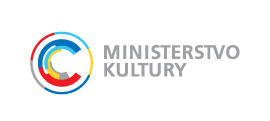 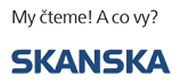 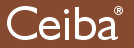 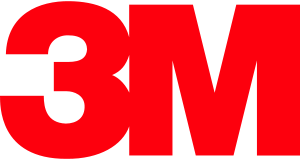 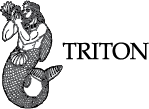 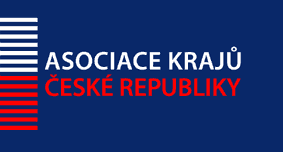 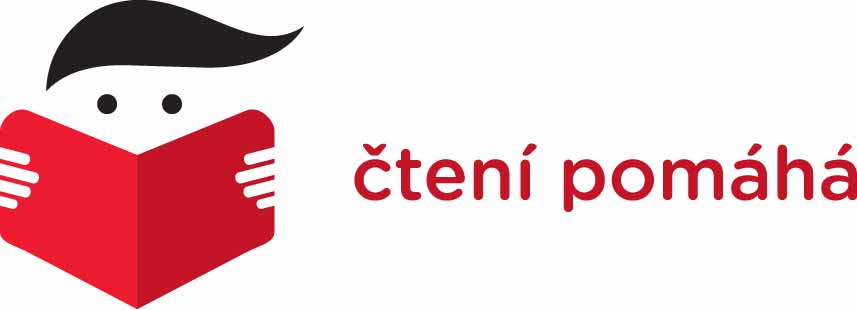 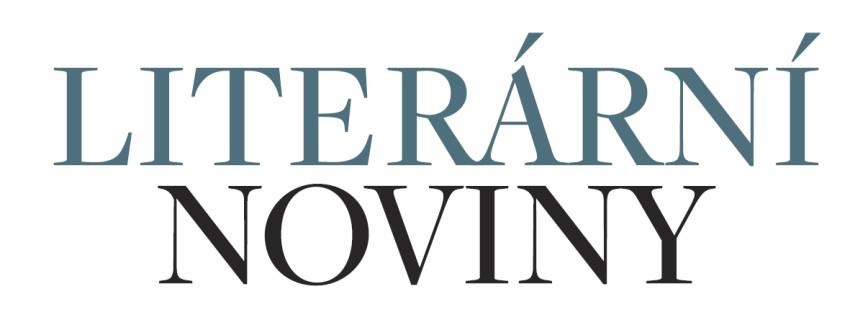 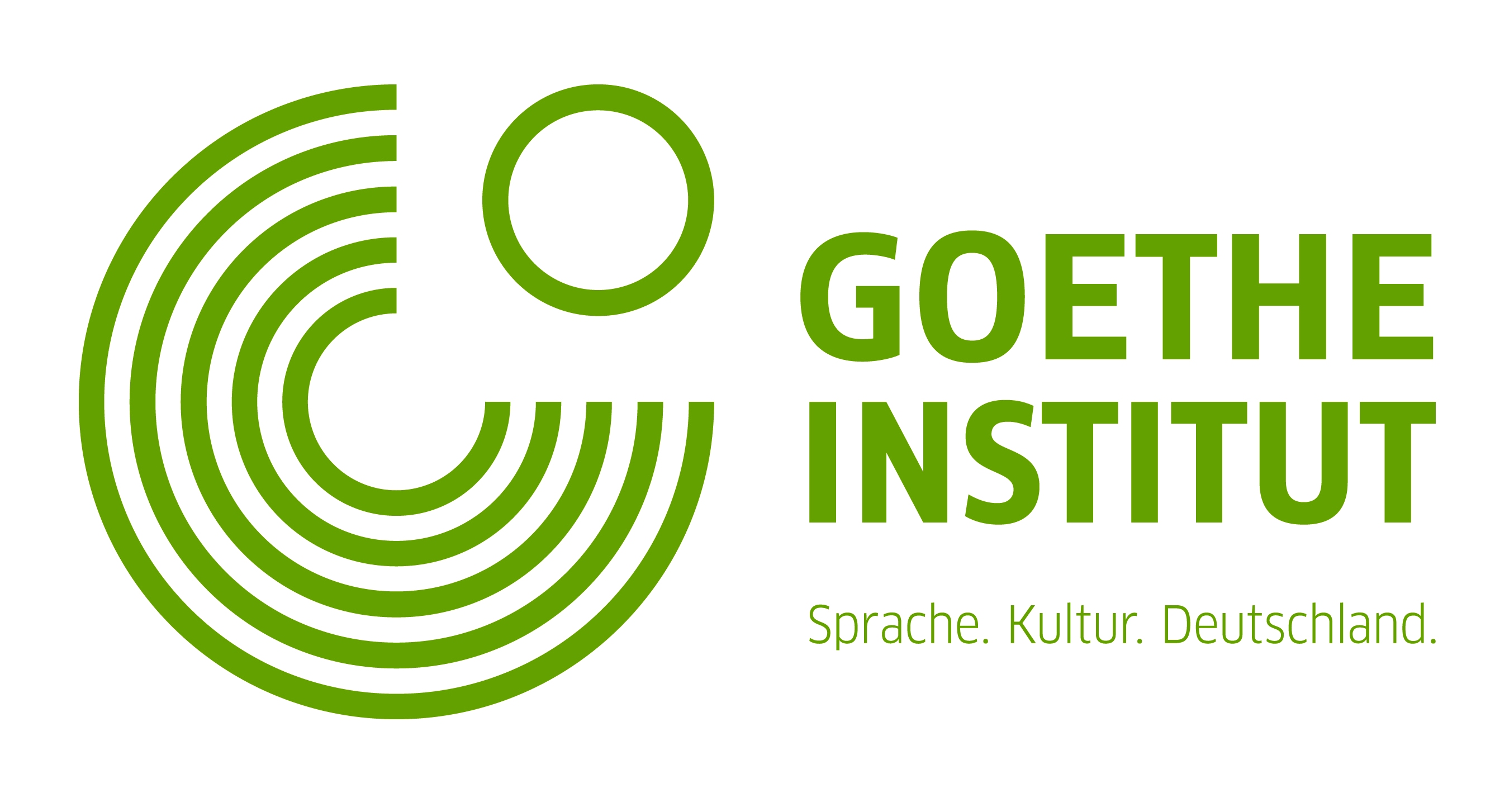    Děkujeme všem kolektivním a především individuálním členům SKIP, kteří i v roce 2014 dobrovolně vykonávali spolkovou činnost pro další rozvoj naší profesní organizace, všem dobrovolným funkcionářům, kteří svou prací přispívají nezištně k dobrým výsledkům práce SKIP: regionálním organizacím a jejich výborům a dozorčím komisím, všem sekcím, komisím a klubům a jejich vedení, dozorčí komisi i výkonnému výboru. SKIP vytvářejí a formují jeho lidé.Mgr. Roman Giebisch, Ph.D.předseda SKIP                                                                                                 